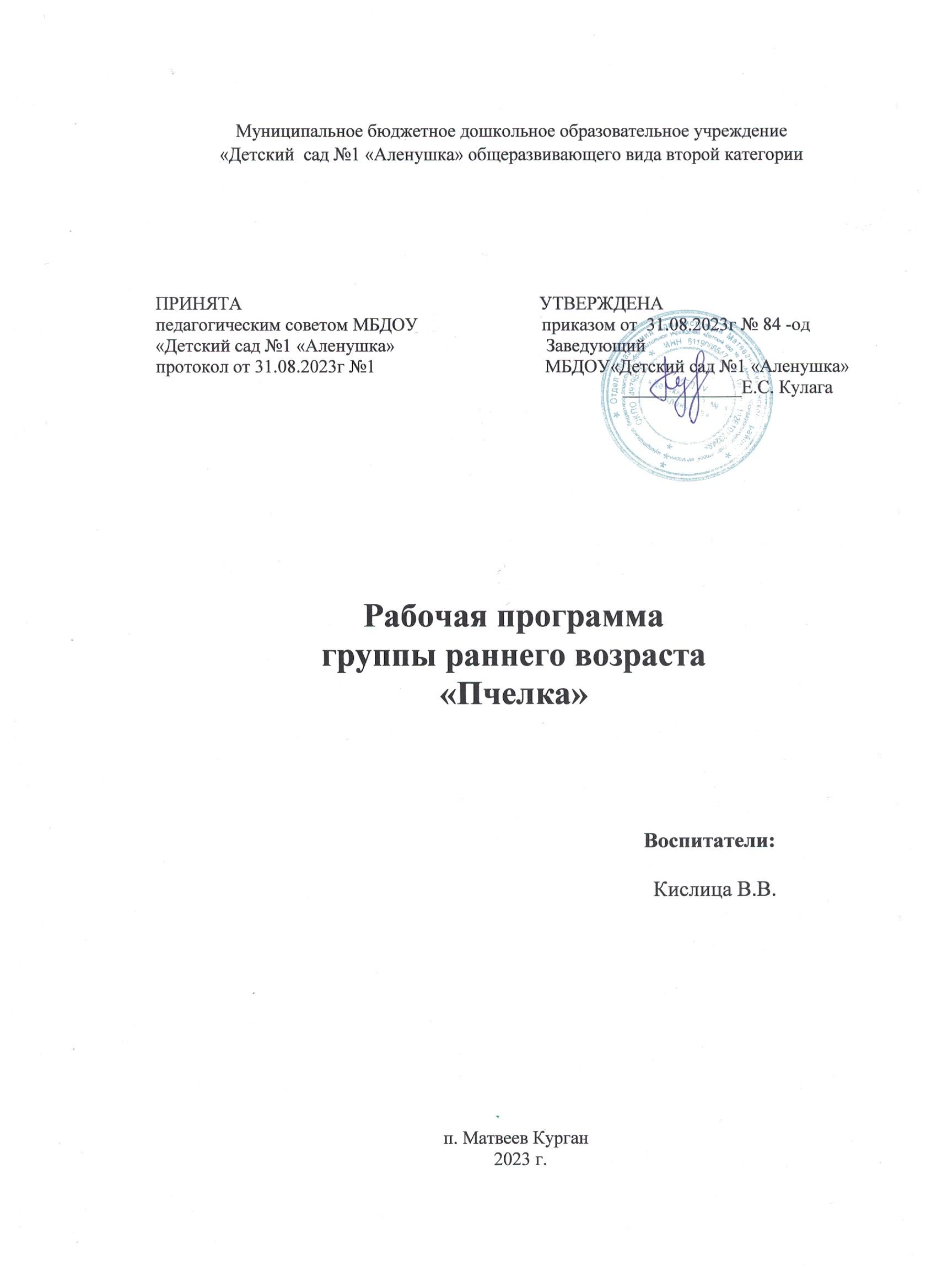 Содержание рабочей программы1.Целевой разделПояснительная записка2.Содержательный разделСодержание психолого - педагогической работы образовательная область «Социально – коммуникативное развитие»Содержание психолого-педагогической работы образовательная область «Познавательное  развитие»Содержание психолого - педагогической работы образовательная область «Речевое развитие»Содержание психолого - педагогической работы образовательная область «Художественно - эстетическое развитие»Содержание психолого  - педагогической работы образовательная область «Физическое развитие»Перспективный план по взаимодействию с родителями.                                                                                       Календарный план по воспитательной работе.3.Организационный разделОрганизация режима пребывания детей в ДОУ.Предметно - развивающая, игровая среда.   Планируемые результаты освоения детьми общеобразовательной программы.                                                                                                            1.Целевой раздел Пояснительная запискаРабочая программа первой младшей группы «Пчелки» (группы раннего возраста) обеспечивает всесторонне развитие личности детей в возрасте от 1,5 до 3 лет с учетом их возрастных и индивидуальных особенностей по основным образовательным областям – «физическое развитие», «социально-коммуникативное развитие», «познавательное развитие», «речевое развитие» и «художественно-эстетическое развитие».Методологической и теоретической основой определения содержания программы являются, правовые акты РФ:-Федеральный Закон «Об образовании в РФ» 29 декабря 2012г. №273-ФЗ.- Образовательная программа дошкольного образования МБДОУ «Детский сад №1 «Аленушка» разработанная на основе ФОП ДО-Постановление от 28 09 2020г.№ 26 «Санитарно-эпидемиологические требования к устройству содержания и организации режима работы дошкольных образовательных организаций» («Об утверждении САНПИН» 2.4.3648-20).-Приказ Министерства образования и науки Российской Федерации от 17.10.2013 № 1155 «Об утверждении Федерального государственного образовательного стандарта дошкольного образования» (Зарегистрировано в Минюсте РФ 14.11.2013 № 30384) (в ред. от 21.01.2019).Целью Программы в соответствии с ФОП является разностороннее развитие ребенка в период дошкольного детства с учетом возрастных и индивидуальных особенностей на основе духовно-нравственных ценностей российского народа, исторических и национально-культурных традиций.К традиционным российским духовно-нравственным ценностям относятся, прежде всего, жизнь, достоинство, права и свободы человека, патриотизм, гражданственность, служение Отечеству и ответственность за его судьбу, высокие нравственные идеалы, крепкая семья, созидательный труд, приоритет духовного над материальным, гуманизм, милосердие, справедливость, коллективизм взаимопомощь и взаимоуважение, историческая память и преемственность поколений, единство народов России.Программа направлена на решение следующих задач (в соответствии с ФГОС ДО).Охрана и укрепление физического и психического здоровья детей, в том числе их эмоционального благополучия;Обеспечение равных возможностей для полноценного развития каждого ребенка в период дошкольного детства независимо от места жительства, пола, нации, языка, социального статуса, психофизиологических и других особенностей (в том числе ограниченных возможностей здоровья);Обеспечение преемственности целей, задач и содержания образования, реализуемых в рамках образовательных программ различных уровней (далее - преемственность образовательных программ дошкольного и начального общего образования);Создание благоприятных условий развития детей в соответствии с их возрастными и индивидуальными особенностями и склонностями, развития способностей и творческого потенциала каждого ребенка как субъекта отношений с самим собой, другими детьми, взрослыми и миром;Объединение обучения и воспитания в целостный образовательный процесс на основе духовно-нравственных и социокультурных ценностей и принятых в обществе правил и норм поведения в интересах человека, семьи, общества;Формирование общей культуры личности детей, в том числе ценностей здорового образа жизни, развития их социальных, нравственных, эстетических, интеллектуальных, физических качеств, инициативности, самостоятельности и ответственности ребенка, формирования предпосылок учебной деятельности; Обеспечение вариативности и разнообразия содержания Программ и организационных форм дошкольного образования, возможности формирования Программ различной направленности с учетом образовательных потребностей, способностей и состояния здоровья детей;Формирование социокультурной среды, соответствующей возрастным, индивидуальным, психологическим и физиологическим особенностям детей;Обеспечение психолого-педагогической поддержки семьи и повышение компетентности родителей (законных представителей) в вопросах воспитания, обучения и развития, охраны и укрепления здоровья детей, обеспечения их безопасности.     Задачи психолого-педагогической работы по формированию физических, интеллектуальных и личностных качеств детей решаются интегрировано в ходе освоения всех образовательных областей наряду с задачами, отражающих специфику каждой образовательной области.        При этом решение программных образовательных задач предусматривается не только в рамках непосредственно образовательной деятельности, но и в ходе режимных моментов - как в совместной деятельности, так и в самостоятельной деятельности дошкольников. Учитывается возраст детей и необходимость реализации образовательных задач в определенных видах деятельности:игровая деятельность: включает сюжетно-ролевую игру как ведущую деятельность детей дошкольного возраста, а также игру с правилами и другие виды игр;коммуникативная: общение и взаимодействие со взрослыми и сверстниками;познавательно-исследовательская: исследование объектов окружающего мира и экспериментирование с ними; восприятие художественной литературы и фольклора;конструирование из разного материала, включая конструкторы, модули, бумагу, природный материал;изобразительная: рисование, лепка, аппликация;музыкальная: восприятие и понимание смысла музыкальных произведений, пение, музыкально-ритмические движения, игры на детских музыкальных инструментах;двигательная: овладение основными движениями, двигательная активность ребенка; самообслуживание и элементарный бытовой труд в помещении и на улице.В основу организации образовательного процесса определен комплексно-тематический принцип планирования.Планируемые результаты освоения ОП ДО в первой младшей группе (к трем годам) -	у ребенка развита крупная моторика, он активно использует освоенные ранее движения, начинает осваивать бег, прыжки, повторяет за взрослым простые имитационные упражнения, понимает указания взрослого, выполняет движения по зрительному и звуковому ориентирам; с желанием играет в подвижные игры; 	ребенок демонстрирует элементарные культурно-гигиенические навыки, владеет простейшими навыками самообслуживания (одевание, раздевание, самостоятельно ест и тому подобное);-	ребенок стремится к общению со взрослыми, реагирует на их настроение;-	ребенок проявляет интерес к сверстникам; наблюдает за их действиями и подражает им; играет рядом;-	ребенок понимает и выполняет простые поручения взрослого;-	ребенок стремится проявлять самостоятельность в бытовом и игровом поведении;-	ребенок способен направлять свои действия на достижение простой, самостоятельно поставленной цели; знает, с помощью каких средств и в какой последовательности продвигаться к цели;-	ребенок владеет активной речью, использует в общении разные части речи, простые предложения из 4-х слов и более, включенные в общение; может обращаться с вопросами и просьбами;-	ребенок проявляет интерес к стихам, сказкам, повторяет отдельные слова и фразы за взрослым;-	ребенок рассматривает картинки, показывает и называет предметы, изображенные на них; ребенок различает и называет основные цвета, формы предметов, ориентируется в основных пространственных и временных отношениях;-	ребенок осуществляет поисковые и обследовательские действия;-	ребенок знает основные особенности внешнего облика человека, его деятельности; свое имя, имена близких; демонстрирует первоначальные представления о населенном пункте, в котором живет (город, село и так далее);-	ребенок имеет представления об объектах живой и неживой природы ближайшего окружения и их особенностях, проявляет положительное отношение и интерес к взаимодействию с природой, наблюдает за явлениями природы, старается не причинять вред живым объектам;-	ребенок с удовольствием слушает музыку, подпевает, выполняет простые танцевальные движения;-	ребенок эмоционально откликается на красоту природы и произведения искусства;-	ребенок осваивает основы изобразительной деятельности (лепка, рисование) и конструирования: может выполнять уже довольно сложные постройки (гараж, дорогу к нему, забор) и играть с ними; рисует дорожки, дождик, шарики; лепит палочки, колечки, лепешки;-	ребенок активно действует с окружающими его предметами, знает названия, свойства и назначение многих предметов, находящихся в его повседневном обиходе;-	ребенок в играх отображает действия окружающих ("готовит обед", "ухаживает за больным" и другое), воспроизводит не только их последовательность и взаимосвязь, но и социальные отношения (ласково обращается с куклой, делает ей замечания), заранееопределяет цель ("Я буду лечить куклу").    Педагогическая диагностика достижений планируемых результатов направлена на изучение деятельностных умений ребенка, его интересов, предпочтений, склонностей, личностных особенностей, способов взаимодействия со взрослыми и сверстниками. Она позволяет выявлять особенности и динамику развития ребенка, составлять на основе полученных данных индивидуальные образовательные маршруты освоения образовательной программы, планировать индивидуальную работу с ребенком, своевременно вносить изменения в планирование, содержание и организацию образовательной деятельности.Цели педагогической диагностики, а также особенности ее проведения определяются требованиями ФГОС ДО (пункты 3.2.3. и 4.3.). Программа предполагает оценку индивидуального развития детей.  Такая оценка производится воспитателями в рамках педагогической диагностики (оценки индивидуального развития дошкольников, связанной с оценкой эффективности педагогических действий и лежащей в основе их дальнейшего планирования).Педагогическая диагностика проводится в ходе наблюдения за активностью детей в спонтанной и специально организованной деятельности. Инструментарий для педагогической диагностики – карты наблюдения детского развития, позволяющие фиксировать индивидуальную динамику и перспективы развития каждого ребенка в ходе:коммуникации со сверстниками и взрослыми;игровой деятельности;познавательной деятельности;проективной деятельности;художественной деятельности;физического развития.Результаты педагогической диагностики могут использоваться  исключительно для решения следующих образовательных задач: 1.индивидуализация образования (в том числе поддержки ребенка, построение его образовательной траектории или профессиональной коррекции особенностей его развития; 2.оптимизация работы с группой детей.В ходе образовательной деятельности педагоги должны создавать диагностические ситуации, чтобы оценить индивидуальную динамику детей и скорректировать свои действия.Система работы с родителями воспитанников: Работа с родителями строится на принципах доверия, диалога, партнерства, учета интересов родителей и их опыта воспитания детей. В работе с родителями используют разнообразные формы: родительские собрания (4 раза в год), консультации (устные и письменные),  информация стендовая, выставки работ детей и родителей, анкетирование, фотовыставки, утренники.	Рабочая программа рассчитана на 2023-2024 учебный год. Реализуется с 1 сентября 2023г. Программа может изменяться и дополняться.2.Содержательный разделСодержание психолого- педагогической работы образовательная область «Социально – коммуникативное развитие»«Социально- коммуникативное развитие направлено на: -усвоение и присвоение норм, правил поведения и морально- нравственных ценностей, принятых в российском обществе;-развитие общения ребенка со взрослыми и сверстниками, формирование готовности к совместной деятельности и сотрудничеству;-формирование у ребенка основ гражданственности и патриотизма, уважительного отношения и чувства принадлежности к своей семье, сообществу детей и взрослых в Организации, региону проживания и стране в целом;-развитие эмоциональной отзывчивости и сопереживания, социального и эмоционального интеллекта, воспитание гуманных чувств и отношений;-развитие самостоятельности и инициативности, планирования и регуляции ребенком собственных действий;-формирование позитивных установок к различным видам труда и творчества;-формирование основ социальной навигации и безопасного поведения в быту и природе, социуме и медиапространстве (цифровой среде).Содержание образовательной области «СКР» представлено тематическими блоками (направлениями):1) «Сфера социальных отношений»,2) «Область формирования основ гражданственности и патриотизма»,3) «Сфера трудового воспитания»,4) «Область формирования основ основ безопасного поведения».Перечень программ, технологий.«Развитие игровой деятельности»./Н. Ф. Губанова– «МОЗАИКА-СИНТЕЗ» 2015.Дидактические игры в детском саду. /  Бондаренко А.К. – М.: Просвещение, 1991.Развивающие игры для детей. /  Смирнова Е.О., Богуславская З.М. – М.: Просвещение, 1991.Игра с правилами в дошкольном возрасте. /  Михайленко И.Я., Короткова Н.А. – М.: Сфера, 2008. Азбука общения / Шипицина Л.М. – СПб., «Детство-пресс». - 2004.Раз, два, три, четыре, пять - начинаем мы играть!: Методическое пособие для воспитателей ДОУ. / Белоусова Л. - СПб., «Детство-пресс». - 2005.Место игры в экологическом воспитании. /   Николаева С. – М., 1996Игры, игрушки и игровое оборудование для ДОУ. /  Новоселова С.Л., Ревуцкая К.А – М., 1997. «Игра-дошкольника» С.Л. Новоселова, Москва «Просвещение» 1989г.Утро радостных встреч Л. Свирская, М, Линка-пресс, 2010г.Абрамова Л.В., Слепцова И.Ф Социально-коммуникативное развитие дошкольников.Календарно - тематическое планированиераздела  «Ребенок в семье и обществе»Календарно-тематическое планирования раздел «Самообслуживание, самостоятельность, трудовое воспитание» Содержание психолого-педагогической работы образовательная область «Познавательное развитие».Познавательное развитие направлено на:-формирование представлений о цифровых средствах познания окружающего мира, способах их безопасного использования;-формирование представлений о количестве, числе, счете, величине, геометрических фигурах, логико-математическими способами их познания;- формирование представлений о себе и ближайшем социальном окружении, культурно-исторических событиях, традициях и социокультурных ценностях малой родины и Отечества, многообразии стран и народов мира.Содержание образовательной области «ПР» представлено тематическими блоками (направлениями):« Сенсорные эталоны и познавательные действия»,«Математические представления»,«Окружающий мир»,« Природа».Перечень программ, технологий:Ознакомление с окружающим и социальной действительностью. Младшая группа. Н.В. Алешина/ М, ЦГЛ 2003г. «Ознакомление с природным и социальным окружением» О. В. Дыбина   -  М.: МОЗАИКА – СИНТЕЗ 2014г «Конструирование и художественный труд в детском саду» Л.В. Куцакова, М., Сфера, 2007гПрогулки в детском саду И.В. Кравченко,М, Сфера, 2009г.Познавательно-исследовательская деятельность как направление развития личности дошкольника. Опыты, эксперименты, игры/ Н.В. Нищева/ СПб: ООО Издательство Детство-пресс, 2013г.« Формирование элементарных математических представлений» Первая группа раннего возраста  И. А. Помораева, В.А. Позина М: МОЗАИКА — СИНТЕЗ 2014г..Календарно - тематическое планирование раздел «Развитие познавательно-исследовательской деятельности, сенсорное развитие, дидактические игры».Календарно тематическое планирование по образовательной области «Познание»                                                       Раздел «Математика»                         Содержание психолого-педагогической работы образовательная область «Речевое развитие».	Речевое развитие включает:-владение речью как средством коммуникации, познания и самовыражения;-формирование правильного звукопроизношения;-развитие звуковой и интонационной культуры речи;-развитие фонематического слуха;-обогащение активного и пассивного словарного запаса;-развитие грамматически правильной и связной речи ( диалогический и монологической);-ознакомление с литературными произведениями различных жанров (фольклор, художественная и познавательная литература), формирование их осмысленного восприятия;-развитие речевого творчества;-формирование предпосылок к обучению грамоте.Содержание образовательной области «Речевое развитие» представлено тематическими блоками (направлениями):«Формирование словаря»,«Звуковая культура речи»,«Грамматический строй речи»,«Связная речь»,«Подготовка детей к обучению грамоте»,«Интерес к художественной литературе».Развитие речи. Развитие свободного общения с взрослыми и детьми, овладение конструктивными способами и средствами взаимодействия с окружающими.Художественная литература. Воспитание интереса и любви к чтению; развитие литературной речи. Воспитание желания и умения слушать художественные произведения, следить за развитием действия.Перечень программ, технологий:                 Календарно – тематическое планирование раздел «Развитие речи».                               Календарно-тематическое планирование раздел                                              «Приобщение к художественной литературе»Содержание психолого-педагогической работы образовательная область «Художественно-эстетическое развитие».Художественно-эстетическое развитие предполагает:-развитие предпосылок ценностно-смыслового восприятия и понимания мираприроды произведений искусства (словесного, музыкального, изобразительного);-становление эстетического и эмоционально-нравственного отношения к окружающему миру, воспитание эстетического вкуса;-формирование элементарных представлений о видах искусства ( музыка, живопись, народное искусство и другое);-формирование художественных умений и навыков в разных видах деятельности ( рисовании, лепки, аппликации, художественном конструировании, пении, игре на детских музыкальных инструментах, словесном творчестве и другое).-освоение разнообразных средств художественной выразительности в различных видах искусства;-развитие и поддержку самостоятельной творческой деятельности детей ( изобразительной, музыкальной, художественно-речевой, театрализованной и другое).Содержание образовательной области «ХЭР» представлено тематическими блоками (направлениями):«Приобщение к искусству»,«Изобразительная деятельность»,«Конструктивная деятельность»,«Музыкальная деятельность»,«Театрализованная деятельность»,«Культурно-досуговая деятельность».Приобщение к искусству. Развитие эмоциональной восприимчивости к литературным и музыкальным произведениям, к красоте окружающего мира. Формирование элементарных представлений о видах и жарах искусства, средствах выразительности.           Изобразительная деятельность. Развитие интереса к различным видам изобразительной деятельности;             Конструктивная-модельная деятельность. Приобщение к конструированию, знакомство с различными видами конструкторов.            Музыкальная деятельность. Приобщение к музыкальному искусству: развитие музыкальных способностей, чувства ритма, музыкальной памяти, формирование песенного и музыкального вкуса.Перечень программ, технологий:Лыкова И.А. Изобразительная деятельность в детском саду. Первая младшая группа. Творческий центр СФЕРА -2007г.    Аппликация для дошкольников. / Малышева  - СПб.: «Детство-Пресс», 2003.Литвинова О.Э.  Конструирование с детьми раннего дошкольного возраста. Конспекты совместной деятельности с детьми 2-3 лет: учеб.-метод. пособие –СПб.: «Издательство» Детство- Пресс»,2015:-160с.Календарно – тематическое планирование раздел «Лепка, рисование, аппликация» Раздел «Конструирование»                                           Раздел «Музыкальная деятельность».Слушание2)Пение3)Музыкально-ритмические движенияПеречень программ, технологий: Перечень пособий в программе музыкального руководителя.Календарно-тематическое планирование представлено в программе музыкального руководителя.Содержание психолого-педагогической работы образовательная область «Физическое развитие».Физическое развитие включает:-приобретение ребенком двигательного опыта в различных видах деятельности детей, развитие психофизических качеств (быстрота, сила, ловкость, выносливость, гибкость), координационных способностей, крупных групп мышц и мелкой моторики;-формирование опорно-двигательного аппарата, развитие равновесия, глазомера, ориентировки в пространстве;-овладение основными движениями ( метание, ползание, лазанье, ходьба, бег, прыжки);-обучение общеразвивающим упражнениям, музыкально-ритмическим движениям, подвижным играм, спортивным упражнениям и элементам спортивных игр ( баскетбол, футбол, хоккей, городки, кегли и другое);-воспитание нравственно-волевых качеств (воля, смелость, выдержка и другое);-воспитание интереса к различным видам спорта и чувства гордости за выдающиеся достижения российских спортсменов.Содержание образовательной области «ФР» представлено тематическими блоками (направлениями):«Основная гимнастика ( основные движения, общеразвивающие упражнения, ритмическая гимнастика и строевые упражнения)»,«Подвижные игры»,«Спортивные игры»( с 5 лет),«Спортивные упражнения»,« Формирование основ здорового образа жизни»,«Активный отдых».  Формирование начальных представлений о здоровом образе жизни. Формировать у детей представления о значении разных органов для нормальной жизнедеятельности человека.   Физическая культура. Формировать умение сохранять устойчивое положение тела, правильную осанку. Учить ходить и бегать не наталкиваясь друг на друга. Учить ползать, лазать; разнообразно действовать с мячом: брать, держать, класть, бросать, катать. Учить прыжкам на двух ногах на месте, с продвижением вперед, в длину с места.  «Растем здоровыми» В.А. Доскин, Л.Г. Голубева. М.: Просвещение, 2003«Как сохранить и укрепить здоровье ребенка» В.А. Доскин, Л.Г. Голубева. М.: Просвещение, 2006. Программа, технологии:Л. И. Пензулаева  «Физическая культура в детском саду», М. МОЗАИКА-СИНТЕЗ, 2015г.Азбука физкультминуток для дошкольников, В. И. Ковалько, М, «Вако» 2011Двигательная активность ребенка в детском саду / М.А. Рунова. – М.: Мозаика-синтез, 2000.Утренняя гимнастика для детей 2-7 лет/Г.А. Прохорова М, Айрис пресс, 2007г.Федорова С.Ю. Примерные планы физкультурных занятий с детьми 2-3 лет.    Система работы с родителями воспитанниковРабота с родителями строится на принципах доверия, диалога, партнерства, учета интересов родителей и их опыта воспитания детей. Взаимодействие педагогов с родителями осуществляется через разные формы:Родительские собрания (4 раза в год)Консультации (устные и письменные)Азбука здоровья (уголок)Информация на стенде (по волнующим вопросам)Выставки работ детей и родителейАнкетирование ФотовыставкиУтренники .Перечень методической литературы:Родительские собрания в ДОУ: метод. пособие   /О. Л. Зверева, Т. В. Кротова. М.: Айрис – пресс, 2006.Детский сад и семья / Т. А. Маркова, Л. В. Загик, Д 38; под редакцией Т. А. Марковой.- М.: Просвещение 2000.Вместе с семьей: пособие по взаимодействию дошкольных образовательных учреждений и родителей / Т.Н. Доронова, Г.В. Глушкова и др. – М. Просвещение, 2005г.                                       Календарно-тематическое планирование работы с родителями воспитанников группы.Календарный план воспитательной работы    3.Организационный разделОрганизация режима пребывания детей в ДОУ.Режим двигательной активности в первой младшей группе №2 Система закаливающих мероприятий детей  от 2-3 лет.Регламентированная образовательная деятельность                   Предметно-развивающая, игровая среда в группах                                                 раннего возраста.                  Планируемые результаты освоения основной образовательной                                        программы дошкольного образования.                                                 Ранний возраст (2-3года)Образовательная область «Социально-коммуникативное развитие»Образовательная область «Познавательное  развитие»Образовательная область «Речевое развитие»Образовательная область «Физическое  развитие»Образовательная область «Художественное эстетическое»МесяцТемаЗадачиМетоды и приемыФорма организацииИнтеграцияСентябрь«Семья» “Кукла Маша у нас в гостях”.«Большая стирка»-закрепить знание детей о чайной посуде; активизировать их речь;формировать навыки поведения за столом, общение с  гостем; воспитывать приветливость, заботливость.-учить объединяться по двое-трое для самостоятельных игр; способствовать становлению сюжетно игры с куклами, обогащать содержание таких игр.беседа, игровая мотивация, предложение, вопросы, действия  подгрупповаяПознание, коммуникация, социализацияразвитие речиЧтение художественной литературы,Октябрь«Транспорт»«Машина едет по городу»«Самосвал везет песок»Дать первичные знания и умения о транспорте и труде шофера, на основе которых ребята смогут развивать сюжетную, творческую игруПознакомить детей с грузовым видом транспортаИгровая мотивация, предложение уточнение, сравнениеподгрупповаяЧтение художественной литературы, коммуникация, социализация, познаниебезопасностьразвитие речиНоябрь«Больница»«Зайка заболел» «Заболел кукла Таня. Где взять лекарство?»Ознакомление детей с деятельностью врача, закрепление названий медицинских инструментов. Обучение детей реализации игрового замысла.вызвать у детей интерес к профессии фармацевта; воспитывать чуткое, внимательное отношение к больному, доброту, отзывчивость, культуру общения.Наблюдение, прямые вопросы, уточнениеподгрупповаяТруд, социализация, познание, коммуникация, здоровьебезопасностьразвитие речиДекабрь«Строители»«Построим домик для поросят»формировать конкретные представления о строительстве, его этапах; закреплять знания о рабочих профессиях; воспитывать уважение к труду строителей; формировать умение творчески развивать сюжет игры.Объяснение, уточнение, вопросы, беседа, действиеподгрупповаяСоциализация, труд, познаниебезопасностьразвитие речиЯнварь«Животные»«Цирк зверей»Дать представления детям об учреждениях культуры, правилах поведения в общественных местах; закреплять знания о цирке и его работниках.Учить детей выполнять игровые умения Беседа, объяснение, повторение, рассказ, вопросыподгрупповаяЧтение художественной литературы, познаниебезопасностьразвитие речихуд.творчествоФевраль«В деревне» «Обитатели бабушкиного двора»способствовать расширению знаний о животных, об их внешнем виде, по памяти характеризовать их; воспитание доброго отношения к животным, любовь к ним, заботу о них, дружеские взаимоотношения в игре.Чтение художественной литературы, рассказ, уточнениебеседа,подгрупповаяЧтение художественной литературы, познание, трудразвитие речиМарт«Магазин» «Делаем покупки»вызвать у детей интерес к профессии продавца, формировать навыки культуры поведения в общественных местах, воспитывать дружеские взаимоотношения.Знакомство с ассортиментом магазина и его назначениемБеседа, загадывание загадок, рассматриваниеподгрупповаяСоциализация, труд, познаниеразвитие речихуд.творчествоЧтение художественной литературы,Апрель«Мастерская»«Починим игрушки»учить детей бережному отношению к своим и чужим игрушкам, правилам обращения с игрушкамиРассказ, наблюдение, вопросы, уточнение, повторениеСравнение, уточнение, рассказподгрупповаяТруд, социализация, познание, чтение художественной литературыразвитие речиМай«Парикмахерская»«Модная прическа»Развивать интерес в игр. Учить выразительно воспроизводить текст.Учить детей входить в роль героя, меняя тембр голоса, мимику, используя жестФормировать положительные взаимоотношения между детьмиУточнение, вопросы, беседа, рассказподгрупповаяКоммуникация, познание, художественное творчестворазвитие речиМесяцНеделяТема ЗадачиМетоды и приемыФорма организацииЕжемесячноЕжедневно«Самообслуживание»Учить с помощью взрослого приводить себя в порядок; пользоваться индивидуальными предметами.Учить детей одеваться и раздеваться в определенном порядке; в определенном порядке складывать снятую одежду.Приучать к опрятности.Объяснение.Показ.Напоминание.Поручение.Упражнение.Личный пример.БеседаДидактическая игра.Беседа.Практические действия.ЕжемесячноЕжедневно«Самостоятельность»Привлекать к выполнению простейших трудовых действий.Приучать поддерживать порядок в игровой комнате, по окончанию игр расставлять игровой материал по местам. Объяснение.Показ.Обучение.Совместный труд.Практические действия.Напоминание.Совместный труд. Игра.Беседа.Дежурство.ЕжемесячноЕжедневно«Трудовое воспитание»Поощрять интерес детей к деятельности взрослых.Воспитывать заботливое отношение  к растениям, животным, птицам. Расширять круг наблюдения детей за трудом взрослых. Учить узнавать и называть некоторые трудовые действия.Объяснение. Показ.Практические действия.Личный пример. Совместный труд.Беседа.Дидактические игры.Месяц   ТемаЦель    Сентябрь.Знакомство групповой  комнатой.Помочь детям адаптироваться к изменившимся условиям  в группе, выяснить  целевое  назначение  и  функции  отдельных  предметов  ,  показать  их  расположение.Игрушки. МишкаЗнакомить детей с названием предметов ближайшего окружения: игрушка мишка; учить описывать игрушку (называть части, величину, признаки), находить изображение на картинках, сравнивать большую и маленькую игрушку; развивать речь, обогащать словарь детей.«Осень золотая»Расширять представления детей об окружающей природе; об сезонных изменениям в природе.    Октябрь.Знакомство  с обобщающим  понятием «мебель».Учить выделять  различные  признаки  предметов , сравнивать  их.Рассматривание картины «Играем  с  матрешками».Учить детей понимать знакомый сюжет ,называть действия персонажей ,окружающие предметы. Уточнить  представления  детей  о величине  предметов- большой, поменьше, самый  маленький.«Солнышко – дождик»Развивать умение сравнивать, устанавливать простейшие причины следственные связи. Учить детей двигаться друг за другом в колонне по одному.«Где и с кем я живу?»Ввести понятие семьи, подчеркивая заботу членов семьи друг о друге, обратить внимание детей на последствие без обдуманных поступков. Развивать внимание, воображение.     Ноябрь.«Рыбка плавает в воде».Дать детям элементарные представления об аквариумных рыбах. Формировать интерес к обитателям аквариума.«Одежда».  Упражнять детей в умении определять и различать одежду, выделять основные признаки предметов одежды (цвет, форма, строение, величина); группировать предметы по признакам.          Декабрь«У кормушки»Дать элементарные представления о кормушках для птиц, вызвать желание оказать птицам посильную помощь. Формировать доброе отношение к птицам. «Белкины запасы».Формировать элементарные представления об изменениях в природе осенью, о подготовке животных к этому времени года. «Чудесный мешочек»Дать понять детям о том, что одни предметы сделаны руками человека, другие сделаны  природой.Изготовление цветных  льдин.Формирование представлений о свойствах воды (замерзает на холоде, растворяет краски      Январь.«Снеговичок и елочка»Расширять представления детей о деревьях. Показать свойства снега. Формировать доброжелательное отношение детей к окружающему миру.Серенькая кошечка села на окошечко.Формировать знания об источниках опасности в квартире и в группе. Разъяснять правило «Нельзя !».«Наш зайчонок заболел»Дать детям представление о том, что мама проявляет заботу о своей семье. Умеет осмотреть горло, ставить градусник, измерять температуру и т. д. – она доктор и медсестра в своем доме. Формировать уважение к маме.     Февраль.«Котенок Пушок»Дать детям представления о домашних животных и их детенышах. Знакомить с русским бытом. Формировать доброе отношение к животным.  «Машины на нашей улице»Учить различать виды транспорта (пассажирский и грузовой); формировать представления об основных частях транспортных средств. Уточнять знания о работе шофера. «Подарки зимы».Знакомить детей  с сезонными  изменениям в природе.«Домашние животные и их детеныши»Знакомить детей с домашними животными и их детенышами       Март.«Вот так мама, золотая прямо»Продолжать знакомить детей с трудом мам и бабушек, показать их деловые качества. Воспитывать уважение к маме и бабушке, желание рассказывать о них. «Петушок и его семейка»Расширять представление детей о домашних животных и их характерных особенностях. Формировать желание проявлять заботу о домашних птицах. Знакомство с пожарной машиной. Спички – не игрушки.     Учить отличать пожарную машину от других, различать и находить основные части машины.    Разъяснять запрет на игру со спичками, рассказывать о последствиях этой игры, формировать знания о причинах возникновения пожара и средствах пожаротушения.«Знакомство с обобщающими понятиями «обувь», «головные уборы»Закрепить обобщающее понятие «одежда», познакомить детей с новыми обобщающими понятиями «головные уборы» и «обувь». Учить детей различать и называть предметы обуви и головные уборы. Учить находить различия между предметами, по существенным сходным  признакам  объединять предметы в одно родовое  понятие.      Апрель.«Солнышко, солнышко, выгляни в окошечко»Дать детям представления о весенних изменениях в природе. Формировать интерес к явлениям природы. Учить передавать образ солнца в рисунке.Зеленый детский сад.Формировать бережное отношение  к растениям, закреплять представления детей о растениях.«Что лучше: бумага или ткань?»Закреплять знания детей о бумаге и ткани, их свойствах и качествах. Учить  устанавливать отношения между материалом, из которого изготовлен предмет и способом использования предмета.Предметы вокруг нас (Одежда).Закрепить представление детей о качествах и свойствах , целевом назначении и функции предметов одежды, закрепить видовые и родовые понятия.Май «Там и тут, там и тут одуванчики цветут…»Формировать у детей представление об одуванчике. Учить выделять характерные  особенности одуванчика, называть его части. Развивать желание эмоционально откликаться на красоту  Рассматривание картины «Играем с песком».Продолжать учить рассматривать картину, называть действия персонажей, окружающие предметы. Закрепить знание основных цветовДатаТемаПрограммное содержаниеСентябрьБольшой – маленькийФормировать уменье детей различать предметы по размеру, ввести в активный словарь слова «большой», «маленький».Развивать устойчивое внимание, память, мышление, активизировать словарный запас.Воспитывать интерес к окружающейдействительности.СентябрьШарикЗнакомить детей с геометрическим телом – «шар», учить производить действия с этим предметом, обводить контур фигуры пальчиком и ладошкой.Развивать тактильные ощущения, внимание, зрительное восприятие.Воспитывать интерес к предметному миру и совместной с воспитателем деятельности.СентябрьКубикЗнакомить детей с геометрическим телом – «кубик», учить производить действия с этим предметом, обводить контур фигуры пальчиком и ладошкой.Развивать тактильные ощущения, внимание, зрительное восприятие.Воспитывать интерес к предметному миру и совместной с воспитателем деятельности.СентябрьКубик и шарикФормировать умение различать предметы по форме и называть их: «кубик», «шарик», производить действия с предметами, обводить форму предмета ладошкой, катать, ставить.Развивать внимание, тактильные ощущения, зрительное восприятие.Воспитывать интерес к предметному миру.ОктябрьКирпичикЗнакомить детей с геометрическим телом – «кирпичик», учить производить действия с этим предметом, обводить контур фигуры пальчиком и ладошкой.Развивать тактильные ощущения, память, внимание.Воспитывать интерес к предметному миру и совместной с воспитателем деятельности.ОктябрьВперед и назадАктивизировать в сознании и речи детей слова «вперед» и «назад».Развивать внимание, быстроту реакции, координацию.Воспитывать интерес к совместным играм.ОктябрьНайди такую жеУчить детей различать геометрические фигуры по форме, знакомить с приемом обследования формы (обведение пальчиком контура фигуры).Развивать мышление, речь, тактильные ощущения.Воспитывать интерес к предметному миру.ОктябрьВерх – низУчить детей различать пространственные направления «вверху – внизу».Развивать внимание, мышление, обогащать словарь.Воспитывать любознательность, усидчивостьНоябрьМного – малоУчить детей сравнивать группы предметов по величине, по колличеству, ввести в активный словарь детей слова «много», «мало».Развивать мышление, целенаправленное внимание.Воспитывать интерес к математическим играм.НоябрьОдин – многоСовершенствовать представления детей о группах предметов «один – много».Развивать внимание, мышление, зрительное и слуховое восприятие.Воспитывать интерес к математике.НоябрьКирпичик – шарикУчить детей различать шарик и кирпичик, способствовать запоминанию названий предметов.Развивать память, речь, мышление, зрительное восприятие, тактильные ощущения.Воспитывать интерес к геометрическим телам и математике.НоябрьКто за кем?Создавать условия для различения детьми пространственных направлений «впереди – сзади».Развивать мышление, внимание, память.Воспитывать интерес к совместным занятиям со взрослыми и сверстниками.ДекабрьНайди паруУчить составлять пары однородных групп предметов, разных по величине и форме.Развивать мышление, зрительное восприятие, речь, память.Воспитывать доброжелательные отношения в группе.Кубик – кирпичикФормировать умение детей различать схожие внешне кубик и кирпичик, учить производить действия с ними. Развивать внимание, координацию движений рук, память, тактильные ощущения.Много – мало – одинСовершенствовать представления детей о группах предметов «много – мало – один», обогащать словарь.Развивать память, зрительное восприятие, мышление.Воспитывать интерес к математическим играм.КружочкиФормировать умение детей узнавать и называть фигуру «круг».Развивать зрительную память, внимание, мелкую моторику.Воспитывать интерес к математическим играмЯнварьВыше – нижеУчить детей различать понятия «выше» и «ниже», формировать умение действовать по команде воспитателя.Развивать внимание, реакцию на сигнал, мышление, память.Воспитывать интерес к наступающему празднику.ЯнварьБольшой – поменьше – маленькийФормировать умение различать и употреблять в речи понятия «большой», «поменьше», «маленький».Развивать глазомер, осязание, речь.Воспитывать самостоятельность.КвадратикиЗнакомить детей с фигурой квадрат, учить видеть квадрат в предметах окружающей действительности.Развивать наблюдательность, мышление, зрительное восприятие, активизировать словарный запас.Воспитывать интерес к предметному миру.Кружочки и квадратикиФормировать умение различать фигуры «круг» и «квадрат».Развивать зрительное восприятие, тактильные ощущения.Воспитывать интерес к миру фигурФевральДлинный – короткийЗнакомить детей с понятиями «длинный – короткий», ввести в активный словарь детей слова «длинный», «короткий».Развивать глазомер, умение сравнивать, речь, память.Воспитывать любознательность.ФевральПарочкиУпражнять детей в нахождении предметов одинакового размера и формы, знакомить с понятием «пара».Развивать зрительное внимание, речь, память.Воспитывать самостоятельность.ФевральЗдесь – тамФормировать у детей пространственное мышление, вводить в активное употребление слова «здесь», «там».Развивать внимание, координацию, реакцию на сигнал.Воспитывать интерес к совместным играм.ФевральЛесенкаФормировать умение детей видеть градацию при создании лесенки, упражнять в употреблении слов «низко», «высоко».Развивать внимание, речь, мышление.Воспитывать интерес к занятиям математикой.МартТяжелый – легкийУчить детей сравнивать предметы по весу, отражать в речи результат сравнения с помощью слов «тяжелый», «легкий».Развивать мышление, активизировать словарный запас.Воспитывать интерес к познанию окружающего мира.МартУголкиПредложить детям исследовать уголки различных фигур, геометрических тел, учить видеть уголки окружающих предметов, игрушек, обратить внимание детей на то, что у круглых предметов нет углов.Развивать тактильные ощущения, наблюдательность, зрительное восприятие, речь.Воспитывать интерес к предметному миру.МартДалеко – близкоУчить детей различать пространственные направления «далеко – близко».Развивать внимание, мышление, обогащать словарь.Воспитывать желание сотрудничать с воспитателем.МартКруг – шарФормировать умение детей различать круг и шар.Развивать зрительное восприятие, тактильные ощущения, память, упражнять в употреблении слов «круг», «шар» во время игры.Воспитывать интерес к математике.АпрельОдинаковые – разныеУпражнять в составлении пар предметов, формировать умение видеть разницу между похожими предметами.Развивать зрительный анализатор, внимание, описательную речь.Воспитывать усидчивость.АпрельКвадрат – кубик  Учить детей сравнивать квадрат и кубик, отражать результат сравнения в речи.Развивать зрительное восприятие, тактильные ощущения, речь, внимание, память.Воспитывать интерес к совместным с воспитателем играм.АпрельШирокий – узкийУчить детей сравнивать предметы по ширине, знакомить с понятиями «широкий», «узкий».Развивать внимание, память, зрительный анализатор, активизировать словарный запас.Воспитывать активность на занятии, самостоятельность.АпрельБольше – меньшеУчить детей понимать значения слов «больше», «меньше», употреблять в речи эти слова, производя игровые действия с группами предметов.Развивать зрительный анализатор, устойчивое внимание, речь.Воспитывать интерес к совместным играм.АпрельДень – ночьФормировать элементарные временные представления детей, ввести в активное употребление слова «день», «ночь».Развивать память, мышление, активизировать словарный запас.Воспитывать интерес к окружающей действительности.МайБыстро – медленноЗнакомить детей с понятиями «быстро – медленно».Развивать мышление, внимание, память, познавательную активность.Воспитывать интерес к занятиям, самостоятельность.МайВысокий –низкий – такой жеСовершенствовать представления детей о высоте, учить сравнивать предметы, отражать результат сравнения в речи.Развивать глазомер, внимание, активизировать словарь.Воспитывать интерес к окружающей действительности.МайРовная – неровнаяУчить детей различать понятия «ровная – неровная».Развивать тактильные ощущения, зрительное восприятие, речь.Воспитывать интерес к совместным играм.МайПутешествие в страну МатематикаОбобщить и закрепить знания, полученные детьми в течение года.Развивать внимание, мышление, память, активизировать словарный запас.Воспитывать интерес к предмету математика, активность.Воспитание звуковой культуры речи у детей дошкольного возраста. / Максаков А.И.– М.: 1987.В.В. Гербова , М.А. Васильева, Т.С. Комарова. Пособие «Занятия по развитию речи в первой группе раннего возраста.МесяцТемаЦельСентябрь «Путешествие по комнате».Приучать участвовать коллективном мероприятии, слышать и понимать предложения воспитателя, охотно выполнять их (что-то проговаривать или сделать)Сентябрь «Кто у нас хороший? Кто у нас пригожий?».Вызвать у детей симпатию к сверстникам, помочь им запомнить имена товарищей, преодолеть застенчивость.Сентябрь «Про девочку Машу и Зайку Длинное Ушко»Помочь понять, что утреннее расставание переживают все малыши и все мамы. Упражнять в проговаривании фраз, которые можно произнести, прощаясь с мамой (папой, бабушкой).  Сентябрь «Рассказывание сказки «Репка». Учить детей внимательно слушать сказку, рассказывание которой сопровождается показом настольного театра; вызвать у них желание послушать сказку еще раз.Октябрь«Повторение сказки «Репка». Напомнить детям сказку «Репка»; вызвать желание рассказывать ее вместе с воспитателем; уточнять представления детей о том, какое животное , что ест; активизировать в речи глагола: лакать, грызть, есть;; учить отчетливо произносить звук «а».Октябрь«Немецкая народная песенка «Три веселых братца».Формировать умение детей слушать стихотворный текст; проговаривать звукоподражательные слова, выполнять движения, о которых говориться в тексте песенки.Октябрь«Чтение рассказа Л. Н. Толстого «Спала кошка на крыше».Приучать детей слушать рассказ без наглядного сопровождения; упражнять в отчетливом произношении гласных звуков – и, а, и звукосочетания иа.Октябрь«Рассматривание сюжетных картинок «Спасаем мяч».Учить детей понимать, что изображено на картинке; осмысливать взаимоотношения персонажей, отвечая на вопросы воспитателя; способствовать активизации речи.Ноябрь«Рассматривание сюжетных  картинок «Возле большого пня» Учить детей понимать, что изображено на картинке; осмысливать взаимоотношения персонажей, отвечая на вопросы воспитателя; способствовать активизации речи.Ноябрь«Д. и «Кто пришел? Кто ушел?». Чтение потешки «Наши уточки с утра…»Совершенствовать умение детей понимать вопросы воспитателя, вести простейший диалог со сверстниками, развивать внимание. Учить детей различать и называть птиц, о которых упоминается в потешке.Ноябрь«Русская народная потешка «Пошел котик на торжок…»Закрепить умение детей объединить действием 2-3 любимые игрушки, озвучивать результат при помощи фразовой речи; познакомить с народной песенкой «Пошел котик на торжок…»Декабрь«Рассматривание сюжетных  картинок «Таня и голуби»Помочь детям понять содержание картины; в процессе рассматривания активизировать речь детей; учить договаривать слова, небольшие фразы «Рассматривание сюжетных  картинок «Прятки»Помочь детям понять содержание картины; в процессе рассматривания активизировать речь детей; учить договаривать слова, небольшие фразы «Дид. упражнение: «Выше – ниже, дальше - ближе».Упражнять детей в определении местоположения объекта и правильном его обозначении; развивать память.«Дид. игра: на произношение звуков м-мь, п-пь, б-бь ».Формировать умение четко произносить звуки  м-мь, п-пь, б-бь в звукосочетаниях, различать на слух близкие по звучанию звукосочетания; совершенствовать память и внимание.Январь«Чтение стихотворения К. Чуковского «Котауси и Мауси».Учить детей правильно  и отчетливо произносить звук к, способствовать развитию голосового аппарата; активизировать словарь. Познакомить детей с новым художественным произведением. Январь«Чья мама? Чей малыш?».                   Учит детей правильно называть домашних животных и их детенышей; угадывать животное по описанию.Январь«Дид. игра: « Подбери перышко».Учить детей различать и называть красный, желтый, зеленый цвета; повторять фразы вслед за воспитателем.Январь«Составление описательного рассказа».« Учить детей описывать предмет совместно с воспитателем».Февраль«Составление рассказа совместно с воспитателем «Как мы птичек кормили».Учить детей следить за рассказом воспитателя добавлять слова, заканчивать фразы; упражнять в отчетливом произношении звука х».Февраль«Чтение потешки « Наша Маша маленька…».Помочь детям понять содержание потешки, обратить внимание на слова аленька, черноброва вызвать желание слушать потешку неоднократно; познакомить со стихотворением С. Капутикян учить  договаривать звукоподражательные слова и небольшие фразы, встречающиеся в стихотворении. Февраль«Рассматривание иллюстраций к сказке Дать детям почувствовать взаимосвязь между содержанием литературного текста и рисунков к нему. Учить правильно называть действия противоположные по значению. МартСказка «Три медведя» Рассматривание иллюстраций к сказке, сюжетных картин»Дать возможность убедиться в том, что рассматривать рисунки в книжках интересно и полезно (можно узнать много нового). Продолжать учить согла- совывать слова в предложениях. Учить: понимать сюжет картины; отвечать на вопросы и высказываться по поводу изображенного.МартСтихотворение К. Чуковского «Путаница» Рассматривание иллюстраций. Дидактическое упражнение «Что я делаю?»Познакомить с произведением К. Чуковского «Путаница». Продолжать учить рас- сматривать рисунки в книжках. Активизировать (с помощью упражнения) в речи глаголы, противоположные по значениюМартРассказ К. Ушинского «Гуси» (без наглядного со- провождения) Игра- инсценировка «Как машина зверят катала»Продолжать учить: слушать рассказ без наглядного сопровождения; участвовать в инсценировках. Развивать способности: следить за действиями воспитателя; активно проговаривать простые и более сложные фразы; отчетливо произносить тук *э+, звукоподражание «эй» Стихотворение Г. Сапгира «Кошка» Дидактические упражнения «Не уходи от нас, киска!», «Как можно медвежонка порадовать?»Объяснить детям как по – разному можно играть с игрушкой и разговаривать с ней. Помогать детям повторять за воспитателем и придумывать самостоятельно несложные общения к игрушке.Чтение сказки «Маша и медведь»Познакомить детей с русской народной сказкой «Маша и медведь»; постараться убедить детей в том, что рассматривая рисунки, можно увидеть много интересного; помочь детям разыграть отрывок из сказки, прививая им интерес к драматизации. Апрель«Друзья» (главы из книги Ч. Янчарского «Приключения Мишки Ушастика») Дидактическое упражнение «Я ищу детей, которые полю- били бы меня...»Привлечь внимание детей к новой игрушке. Учить рассказывать о том, как с ней играть. Вызвать чувство радости за Мишку Ушастика, нашедшего друзей, желание узнать что-то новое про симпатичного медвежонкаАпрельНаши любимые животные. Рассматривание картин из серии «Домашние животные». Помочь увидеть различия между взрослыми животными и детенышами. Обогащать и активизировать словарь, развивать интонационную речь. АпрельСказка Д. Биссета «Га-га-га»Вызывать симпатию к маленькому гусенку, открывающему мир. Упражнять в произношении звукоподражаний. Помочь с помощью разных приемов вспомнить сказки, прочитанные на предыдущих занятиях, побуждая к инициативным высказываниямАпрельРассматривание картины «Дети кормят курицу и цыплят». Игра «Мы цыплятки, дружные ребятки»Продолжать учить рассматриванию картины (отвечать на вопросы, слушать пояснения воспитателя и сверстников, образец рассказа признаков. педагога), МайЧтение рассказа Г. Балла «Желтячок»Познакомить с рассказом Г. Балла «Желтячок». Учить: слушать произведение без наглядного сопровождения; отвечать на вопросы; по- понимать, что кличка животных зависит от их внешних признаков.Май«Чтение стихотворения А. Барто «Кораблик».Помочь осмыслить проблемную ситуацию и попытаться выразить свое впечатление в речи. Повторить знакомые стихи А. Барто»МесяцТемаЦельсентябрьРусская народная песенка « Ладушки, ладушки»Напомнить содержание русской народной песенки; поощрять попытки выполнять движения о которых говорится в песенке, учить договаривать слова, фразы.сентябрьРусская народная песенка «Курочка Рябушечка»Познакомить с содержанием русской народной песенки; формировать умение различать животных и их детёнышей.октябрьСтихотворение А. Барто «Мишка»Познакомить детей с содержанием стихотворения; учить рассматривать рисунки-иллюстрации, слышать и понимать воспитателя, выполнять задания (проговаривать текст).октябрьЧтение русской народной потешки «Пошёл котик на Торжок»Познакомить с народной песенкой; учить слушать и отвечать на вопросы воспитателя.октябрьЧтение потешки «Заинька, походи...»Вызвать у детей радость от прослушивания потешки; поощрять попытки детей проговаривать слова потешки вместе с воспитателем, имитировать движения о которых в ней говорится.октябрьЧтение стихотворения А. Барто «Во дворе»Развивать речевой слух и способности к звукоподрожанию; развивать память; воспитывать любовь к поэзии.октябрь« Баю-бай, ты собачка, не лай»Познакомить с содержанием русской народной песенки, обогащать и активизировать словарь, выполнять упражнение на звукоподражание.ноябрьЧтение потешки «Наши уточки с утра»Учить детей различать и называть птиц, о которых упоминается в потешке; развивать внимание, память; воспитывать интерес к литературе.ноябрьЧтение рассказа К. Ушинского «Гуси»Познакомить детей с новым художественным произведением; развивать внимание; воспитывать любовь к животным.ноябрьРусская народная песенка «Коза- дереза»Напомнить содержание песенки; учить сопровождать чтение игровыми действиями; предоставлять возможность договаривать слова, фразы.ноябрьПроизведение С. Маршака «Сказка о глупом мышонке»Познакомить с содержанием сказки; учить отвечать на вопросы воспитателя; обогащать и активизировать речь; воспитывать любовь к сказкам.декабрьЧтение стихотворения «Снег» А. БартоУчить рассказывать стихотворение вместе с воспитателем, выполнять соответствующие тексту движения; воспитывать любовь к поэзии.декабрьЧтение сказки «Кот, петух и лиса»Познакомить с содержанием сказки; развивать внимание; воспитывать любовь к сказкам.декабрьЧтение стихотворения А. Барто «Встали девочки в кружок...»Помочь детям понять и запомнить стихотворение; развивать память; воспитывать любовь к поэзии.январьРусская народная песенка «Аиду-ду-ду-ду, ду-ду. Сидит ворон на дубу»Познакомить с песенкой; упражнять в произнесении звукоподрожаний; развивать память; воспитывать любовь к литературе.январьСтихотворение П. Воронько «Обновки»Познакомить со стихотворением; помочь запомнить и учить употреблять в речи название предметов одежды, действий, обогащать словарь.Стихотворение   Н. Саксонкиной «Где мой пальчик»Познакомить со стихотворением; учить добавлять слова, заканчивать фразы; обогащать и активизировать речь.февральСтихотворение Н.Сынгаевского«Помощница»Познакомить с содержанием стихотворения; совершенствовать умение отвечать на вопросы; воспитывать желание помогать взрослым.февральРассказывание сказки «Курочка Ряба»Учить слушать сказку в инсценированном варианте и в обычном пересказе; вызвать желание послушать её.февральЧтение стихотворения П. Воронько «На кораблике»Познакомить с содержанием стихотворения; развивать внимание, умение отвечать на вопросы; воспитывать любознательность.февральЧтение стихотворения О. Высотской«Холодно»Познакомить со стихотворением, учить повторять фразы за воспитателем; развивать внимание, память; воспитывать любовь к поэзии.мартЧтение стихотворение Б. Заходера «Шофёр»Познакомить со стихотворением, вызвать желание повторять за воспитателем; развивать память; прививать любовь к литературемартЧтение стихотворения В. Жуковского «Птичка»Познакомить со стихотворением; развивать внимание, память; воспитывать любовь к поэзии.мартЧтение потешки «Солнышко, вёдрышко»Познакомить с потешкой, вызвать желание повторять слова за воспитателем; развивать память; воспитывать любовь к литературе.мартРусская народная песенка «Бежала лесочком лиса с кузовочком»Познакомить с содержанием песенки, совершенствовать память, внимание; воспитывать интерес к устному народному творчеству.апрельСтихотворение А. Плещеева «Сельская песенка»Познакомить со стихотворением, учить согласовывать слова в предложении; развивать память; воспитывать любовь к поэзии.апрельЧтение стихотворения Б. Заходера «Портниха»Познакомить со стихотворением; развивать память, внимание; прививать любовь к поэзии.апрельРусская народная потешка «Из-за леса, из-за гор»Познакомить с потешкой; поощрять попытки прочесть потешку целиком; развивать память; прививать любовь к устному народному творчеству.апрельСказка В. Бианки «Лиса и мышонок»Познакомить с содержание сказки; приучать внимательно слушать сказки; воспитывать любовь к сказкам.майЧтение сказки «Заюшкина избушка»Познакомить со стихотворением; помочь понять содержание; побуждать детей принимать участие в чтении.майЧтение потешки «Петушок и его семья»Продолжать знакомить с фольклорным произведением о петушке, курочке, цыплятах; формировать познавательную активность; прививать любовь к устному народному творчеству.МесяцМесяц                 Тема                  Тема                  Тема Цель       Сентябрь      Сентябрь«Пряники для мишки»«Пряники для мишки»«Пряники для мишки»Учить детей раскатывать пластилин между ладонями круговыми движениями, слегка сплющивать ладонями в диск для получения пряников, пользоваться материалом аккуратно. Развивать мелкую моторику, координировать работу обеих рук.      Сентябрь      Сентябрь«Угостим мышку горошком»«Угостим мышку горошком»«Угостим мышку горошком»Учить отщипывать небольшие комочки пластилина или глины, раскатывать их между ладонями круговыми движениями, складывать изделия на дощечку; познакомить с зелёным цветом.      Сентябрь      Сентябрь«Крошки для утят».«Крошки для утят».«Крошки для утят».Учить детей раскатывать пластилин между ладонями круговыми движениями, закреплять умение отщипывать комочки для лепки.Октябрь.Октябрь.«Палочки» «Палочки» «Палочки» Учить детей раскатывать из пластилина между ладонями палочки прямыми движениями рук, пользоваться материалом аккуратно. Развивать мелкую моторику, координировать работу обеих рук.Октябрь.Октябрь.«Заборчик для козлят»«Заборчик для козлят»«Заборчик для козлят»Учить детей раскатывать из пластилина между ладонями палочки прямыми движениями рук, пользоваться материалом аккуратно. Развивать мелкую моторику, координировать работу обеих рук.Октябрь.Октябрь.«Вот какие ножки у сороконожки»«Вот какие ножки у сороконожки»«Вот какие ножки у сороконожки»Учить лепить образы на основе валика (цилиндра): раскатывать столбики прямыми движениями ладоней «»туда – сюда» и слегка видоизменять форму – изгибать, дополнять мелкими деталями( ножки, глазки).Октябрь.Октябрь.«Бублики»«Бублики»«Бублики»Продолжать знакомить детей с пластилином, учить свертывать палочку в кольцо. Закрепить умение раскатывать пластилин прямыми движениями. Развивать образное восприятие.          Ноябрь.       Ноябрь.Колобки.Колобки.Колобки.Учить детей раскатывать пластилин между ладонями круговыми движениями, закреплять умение отщипывать комочки для лепки.       Ноябрь.       Ноябрь.Вот ежик – ни головы, ни ножек!Вот ежик – ни головы, ни ножек!Вот ежик – ни головы, ни ножек!Учить лепить  детей моделировать образ ежика: вставлять «иголки» в туловище. Самостоятельно выбирать материал для деталей (спички, трубочки для коктейля, семечки) и тем самым передать характерные особенности внешнего вида ежа.          Декабрь.      Декабрь.Лепим  « витаминки»Лепим  « витаминки»Лепим  « витаминки»Учить скатывать комочки  пластилина  круговыми  движениями   между  ладонями.      Декабрь.      Декабрь.«Пирамидка»«Пирамидка»«Пирамидка»Продолжать учить детей раскатывать пластилин между ладонями круговыми движениями, расплющивать шар между ладонями, составлять предмет из нескольких частей      Декабрь.      Декабрь.«Вот такая ёлочка»«Вот такая ёлочка»«Вот такая ёлочка»Учить создавать образ ёлки в сотворчестве с педагогом и другими детьми: раскатывать жгутики и прикреплять к стволу – столбику. Учить пользоваться стекой – делить столбик на кусочки; развивать чувство формы, мелкую моторику.       Январь.       Январь.«Снеговики играют в снежки»«Снеговики играют в снежки»«Снеговики играют в снежки»Учить детей лепить предмет   из   двух   частей, соединять части, плотно прижимая друг к другу, упражнять   в  раскатывании  пластилина, прямыми  и  круговыми  движениями.         Январь.       Январь.«Яблочки»«Яблочки»«Яблочки»Продолжать учить детей раскатывать пластилин между ладонями круговыми движениями. Развивать восприятие формы и мелкую моторику.       Январь.       Январь.Угощаем  зайку  морковкой.Угощаем  зайку  морковкой.Угощаем  зайку  морковкой.Воспитывать  у детей  бережное  отношение  к животным,  лепить  из  комочков  удлиненные  формы -  морковки, по  желанию вылепить  зайчика.       Январь.       Январь.      Февраль.      Февраль.Бревенчатый домикБревенчатый домикБревенчатый домикУчить детей лепить предмет   из   нескольких   частей соединять части, плотно прижимая друг  к   другу,  упражнять   в  раскатывании  пластилина между ладонями  прямыми  движениями обеих рук .        Февраль.      Февраль.Самолёт.Самолёт.Самолёт.Учить  лепить предмет состоящий   из  двух частей  одинаковой формы, из  удлиненных  кусков пластилина , закреплять  умения  делить пластилин на равные части.      Февраль.      Февраль.«Бублики – баранки»«Бублики – баранки»«Бублики – баранки»Формировать умение раскатывать столбик (цилиндр) и замыкать в кольцо. Развивать восприятие формы и мелкую моторику.          Март.         Март.Неваляшка.Неваляшка.Неваляшка.Учить  лепить   предмет  из  нескольких  частей  одинаковой  формы, но  разной  величины,   плотно  прижимая   друг  к  другу. Украшать  предмет  мелкими  деталями. Закрепить  умения  аккуратно  пользоваться  пластилином.         Март.         Март.Сосульки  - воображульки.Сосульки  - воображульки.Сосульки  - воображульки.Учить детей лепить предметы в форме конуса. Вызвать интерес моделирования сосулек разной длины и толщины. Воспитывать интерес к природным явлениям.         Март.         Март.«Трава на лугу»«Трава на лугу»«Трава на лугу»Продолжать учить отщипывать небольшие кусочки пластилина от целого куска, скатывать из них палочки, аккуратно укладывать их на дощечке, умение работать коллективно.         Март.         Март.«Разноцветные колёса»«Разноцветные колёса»«Разноцветные колёса»Закреплять умение скатывать шары из пластилина круговыми движениями рук, расплющивать заготовку. Закрепить  умения  аккуратно  пользоваться  пластилином.      Апрель.      Апрель.«Солнышко – колоколнышко»«Солнышко – колоколнышко»«Солнышко – колоколнышко»Вызвать яркий эмоциональный отклик на фольклорный образ солнца. Учить лепить солнце в виде пластилиновой картины из диска (сплющенного шара) и лучиков (жгутиков). Показать возможность сочетания разных по форме деталей в одном образе. Развивать чувство формы, ритма, мелкую моторику.      Апрель.      Апрель.«Мостик»«Мостик»«Мостик»Вызвать интерес моделирование мостика из 3-4 бревнышек и созданию весенней композиции (ручеек, мостик, цветы). Продолжать учить столбики – бревнышки для мостика. Развивать чувство формы и величины (длины).Птички и кормушки.Птички и кормушки.Птички и кормушки.Учить лепить птичку , акцентируя их внимание на том, что при соединении головы и туловища надо плотно прижимать одну часть к другой  и кончиками пальцев оттягивать от основной формы.«Лесенка»«Лесенка»«Лесенка»Учить детей раскатывать из пластилина между ладонями палочки прямыми движениями рук, пользоваться материалом аккуратно. Развивать мелкую моторику, координировать работу обеих рук.         Май.         Май.Птичку в гнездышках.Птичку в гнездышках.Птичку в гнездышках.Учить лепить предметы круглой удлиненной формы, приближая к более точной передаче характерных признаков предмета. Совершенствовать приёмы раскатывания пластилина круговыми прямыми движениями ладоней.          Май.         Май.Вот какой у нас салют.Вот какой у нас салют.Вот какой у нас салют.Вызвать интерес к созданию рельефной композиции в сотворчестве с педагогом и другими детьми.                                                              Раздел  «Рисование».                                                             Раздел  «Рисование».                                                             Раздел  «Рисование».                                                             Раздел  «Рисование».                                                             Раздел  «Рисование».                                                             Раздел  «Рисование».МесяцМесяцТемаТемаТемаЦельСентябрь.Сентябрь.Мой веселый звонкий мяч.Мой веселый звонкий мяч.Мой веселый звонкий мяч.Вызвать интерес к рисованию игрушек. Формировать умение изображать круглые двуцветные предметы (мяч).Учить замыкать линию в кольцо ,делить круг на две части и раскрашивать , повторяя очертания нарисованной фигуры.Сентябрь.Сентябрь.Разноцветные шары.Разноцветные шары.Разноцветные шары.Вызывать у детей интерес к рисованию воздушных шариков гуашевыми красками. Учить рисовать предметы овальной формы: создавать контурные рисунки – замыкать линию в кольцо и раскрашивать , повторяя очертания нарисованной фигуры. Сентябрь.Сентябрь.«Зёрнышки для петушка»«Зёрнышки для петушка»«Зёрнышки для петушка»Совершенствовать умение рисовать пальцами; воспитывать интерес к изобразительной деятельности.Сентябрь.Сентябрь.«Раскрасим репку»«Раскрасим репку»«Раскрасим репку»Учить правильно держать кисточку, обмакивать её в краску и раскрашивать внутри контура; формировать правильную позу при рисовании.      Октябрь.      Октябрь.Рельсы для паровоза.Рельсы для паровоза.Рельсы для паровоза.Учить короткими вертикальными линиями изображать на рельсах опорные линии, шпалы. Воспитывать отзывчивость , доброту, наносить штрихи и проводить прямые линии ( длинные , короткие) в разных направлениях.      Октябрь.      Октябрь.Лесенка.Лесенка.Лесенка.Учить наносить штрихи и проводить в разных направлениях прямые линии- длинные и короткие. Учить изображать перекладины лесенки короткими горизонтальными линиями      Октябрь.      Октябрь.Падают, падают листья.Падают, падают листья.Падают, падают листья.Учить рисовать осенние листочки приемом ритмичного «примакивания». Продолжать знакомить с теплыми цветами спектра. Показать возможность получения оранжевого цвета путем смешивания желтого с красным. Фронтальными линиями      Октябрь.      Октябрь.Консервируем овощи.Консервируем овощи.Консервируем овощи.Продолжать формировать у детей представления о заготовке на зиму. Упражнять в рисовании округлой формы и закрашивании изображенийНоябрьНоябрь«Вот ежик – ни головы, ни ножек».«Вот ежик – ни головы, ни ножек».«Вот ежик – ни головы, ни ножек».Вовлекать в сотворчество с педагогом и другими детьми: рисовать ножки прямые вертикальные линии, дополнять созданный образ ежика. Вызвать желание рисовать ягодки (ватными палочками). Развивать чувство цвета и ритма. Воспитывать любознательность.НоябрьНоябрь«Вот такие ножки у сороконожки».«Вот такие ножки у сороконожки».«Вот такие ножки у сороконожки».Вовлекать в сотворчество с педагогом и другими детьми: рисовать ножки прямые вертикальные линии, дополнять созданный образ сороконожки. Вызвать желание украсить сороконожку цветными пятнышками. Развивать чувство цвета и ритма. Воспитывать любознательность.НоябрьНоябрьПолосатые полотенца для лесных зверюшек.Полосатые полотенца для лесных зверюшек.Полосатые полотенца для лесных зверюшек.Учить детей  рисовать узоры из  прямых волнистых  линий  на длинном прямоугольнике .Совершенствовать   технику  рисования кистью .  Развивать  чувство  цвета  и  ритма .  Воспитывать  интерес к  декоративно-прикладному искусству.НоябрьНоябрьОтремонтируем колеса машины.Отремонтируем колеса машины.Отремонтируем колеса машины.Учить детей рисовать предметы круглой формы слитным неотрывным движением кисти.    Декабрь.    Декабрь.Пирамидки.Пирамидки.Пирамидки.Упражнять в  рисовании  кругов  разной  величины  с ориентировкой  на четыре опорные  точки.    Декабрь.    Декабрь.Норка для  мышонка.Норка для  мышонка.Норка для  мышонка.Продолжать знакомить с  правилами работы  карандашом  , учить  при  закрашивании  круглых  форм  накладывать  штрихи  в  соответствии  с  формой  , в  одном  направлении.    Декабрь.    Декабрь.Котята играют клубочкомКотята играют клубочкомКотята играют клубочкомПродолжать воспитывать у детей интерес к изобразительной деятельности. Учить детей рисовать цветные клубочки для котят.    Декабрь.    Декабрь.Праздничная елка.Праздничная елка.Праздничная елка.Учить детей составлять аппликативное изображение елочки из готовых форм ( треугольников).       Январь       ЯнварьСнеговикСнеговикСнеговикУпражнять детей в рисовании предметов круглой формы; учить передавать в рисунке строение предмета, состоящего из нескольких частей.       Январь       ЯнварьТарелки и блюдца с полосками.Тарелки и блюдца с полосками.Тарелки и блюдца с полосками.Побуждать детей оказывать помощь тем, кто в ней нуждается. Учить рисовать круги, ритмично располагая их на поверхности круглой формы.       Январь       ЯнварьУгощайся, зайка!Угощайся, зайка!Угощайся, зайка!Продолжать знакомить детей с особым видом рисования раскрашивание контурных картинок в книжках-раскрасках. Воспитывать интерес к рисованию красками, аккуратность, самостоятельность..    Февраль..    Февраль.Постираем платочки и полотенца.Постираем платочки и полотенца.Постираем платочки и полотенца.Учить детей рисовать предметы квадратной и прямоугольной формы(платочки и полотенца). Вызвать интерес к украшению нарисованных предметов и созданию композиции на основе линейного рисунка (белье сушится на веревочке)..    Февраль..    Февраль.Дорога для автомобиля.Дорога для автомобиля.Дорога для автомобиля.Учить при закрашивании  формы  регулировать  силу  нажима  на  карандаш. Закрашивать  готовое  графическое  изображение  на  бумаге  карандашом..    Февраль..    Февраль.Снег, снег кружиться белая вся улица.Снег, снег кружиться белая вся улица.Снег, снег кружиться белая вся улица.Учить рисовать снег ватными палочками. учить  создавать образ снегопада. Познакомить с белым снегом. Показать разные оттенки синего. Развивать чувство цвета и ритма.Самолет за облаками.Самолет за облаками.Самолет за облаками.Учить рисовать самолет, на фоне голубого неба летит самолет. Уточняя приемы и последовательность рисования кистью.       Март.       Март.Платочек в подарок бабушке.Платочек в подарок бабушке.Платочек в подарок бабушке.Воспитывать у детей любовь, уважение к бабушке. Учить, правильно держать кисть, пользоваться красками, воспитывать аккуратность в работе.       Март.       Март.Цветы для мамочки.Цветы для мамочки.Цветы для мамочки.Вызвать желание нарисовать картину в подарок маме на 8-е марта. Учить рисовать цветы на основе представления  о внешнем  виде  растений (венчик, стебель, листья).  Упражнять  в технике рисования гуашевыми красками: сочетать разные формы и линии.       Март.       Март.Солнечная полянка.Солнечная полянка.Солнечная полянка.Учить рисовать  деревья, закреплять   умение  изображать   по  представлению  кустарник,  солнце.       Март.       Март.Сосульки плаксы.Сосульки плаксы.Сосульки плаксы.Учить  детей  рисовать  предметы в  форме  треугольника,  заостряя  хотя бы  один уголок.  Показать  зависимость  величины  нарисованной  сосульки  от  размера  кисточки.  Развивать  чувство  цвета,  формы и  ритма.    Апрель.    Апрель.Солнышко-колоколнышкоСолнышко-колоколнышкоСолнышко-колоколнышкоВызвать интерес к изображению веселого весеннего солнышка. учить сочетать в одном образе разные формы и линии: рисовать большой круг и несколько лучей – прямых или волнистых линий. создать условия для самостоятельного выбора материалов и средств художественной выразительности.    Апрель.    Апрель.Ручейки бегутРучейки бегутРучейки бегутВызвать интерес к изображению ручейков. учить проводить волнистые линии. Совершенствовать  технику рисования красками. Развивать чувство формы и цвета.    Апрель.    Апрель.Я флажок в руке держу.Я флажок в руке держу.Я флажок в руке держу.Продолжать учить рисовать предметы квадратной и прямоугольной форы. Уточнить представления о  геометрических фигурах.  Вызвать интерес к изображению флажков разной формы  по своему замыслу.    Апрель.    Апрель.Вот какие у нас цыплятки.Вот какие у нас цыплятки.Вот какие у нас цыплятки.Уточнять о внешнем виде цыпленка. развивать чувство формы и цвета. воспитывать интерес к природе, желание отображать свои представления и впечатления в изодеятельности.         Май.         Май.Одуванчик в траве.Одуванчик в траве.Одуванчик в траве.Учить передавать в рисунке красоту цветущего луга, форму цветов.         Май.         Май.Вот какой у нас салютВот какой у нас салютВот какой у нас салютВызвать интерес к рисованию салюта. продолжать освоение способа «принт» (печать): учить рисовать нетрадиционными способами – ставить отпечатки ватным тампоном, пробкой.Раздел «Аппликация»Раздел «Аппликация»Раздел «Аппликация»Раздел «Аппликация»Раздел «Аппликация»Раздел «Аппликация»МесяцТемаТемаТемаЦельЦельСентябрь. «Тень-тень, потень – вот какие у нас картинки!» «Тень-тень, потень – вот какие у нас картинки!» «Тень-тень, потень – вот какие у нас картинки!»Знакомство с силуэтными картинками как видом изображения предметов. Учить рассматривать силуэтные изображения, узнавать и называть их. Развивать эстетическое восприятие. Воспитывать самостоятельность, уверенность, активность.Знакомство с силуэтными картинками как видом изображения предметов. Учить рассматривать силуэтные изображения, узнавать и называть их. Развивать эстетическое восприятие. Воспитывать самостоятельность, уверенность, активность.Октябрь«Листочки танцуют»«Листочки танцуют»«Листочки танцуют»Учить раскладывать готовые формы разного цвета и размера и приклеивать их. Продолжать знакомство с техникой наклеивания: учить различать лицевую и оборотную стороны бумаги, наносить клей на оборот, прикладывать к фону и примакивать салфеткой.Учить раскладывать готовые формы разного цвета и размера и приклеивать их. Продолжать знакомство с техникой наклеивания: учить различать лицевую и оборотную стороны бумаги, наносить клей на оборот, прикладывать к фону и примакивать салфеткой.Октябрь«Овощи и фрукты на зиму»«Овощи и фрукты на зиму»«Овощи и фрукты на зиму»Учить детей наклеивать готовые формы, различать красный и зелёный цвета. Воспитывать интерес к выполнению работы. Развивать чувство ритма, глазомер.Учить детей наклеивать готовые формы, различать красный и зелёный цвета. Воспитывать интерес к выполнению работы. Развивать чувство ритма, глазомер.Ноябрь«Пушистая тучка»«Пушистая тучка»«Пушистая тучка»Вовлекать детей в сотворчество с педагогом: разрывать бумагу на кусочки, сминать в комочки и приклеивать на силуэт большой тучки. Знакомить с элементами бумажной пластики. Вызывать интерес к коллективной работе.Вовлекать детей в сотворчество с педагогом: разрывать бумагу на кусочки, сминать в комочки и приклеивать на силуэт большой тучки. Знакомить с элементами бумажной пластики. Вызывать интерес к коллективной работе.Ноябрь«Красивая бутылка»«Красивая бутылка»«Красивая бутылка»Научить наклеивать заготовки на объёмный предмет; формировать интерес к аппликации. Развивать чувство формы, цвета. Воспитывать аккуратность при работе с клеем.Научить наклеивать заготовки на объёмный предмет; формировать интерес к аппликации. Развивать чувство формы, цвета. Воспитывать аккуратность при работе с клеем.Ноябрь«Бусы для мамочки»«Бусы для мамочки»«Бусы для мамочки»Учить чередовать предметы по размеру, величине, закреплять название синего и красного цветов. Развивать интерес к работе клеем. Воспитывать аккуратность, внимание.Учить чередовать предметы по размеру, величине, закреплять название синего и красного цветов. Развивать интерес к работе клеем. Воспитывать аккуратность, внимание.Декабрь«Снежинки»«Снежинки»«Снежинки»Учить детей наносить клей на всю поверхность снежинки, аккуратно присыпать её манной крупой. Развивать умение проводить кисточкой прямые линии. Воспитывать интерес к работе с подручным материалом.Учить детей наносить клей на всю поверхность снежинки, аккуратно присыпать её манной крупой. Развивать умение проводить кисточкой прямые линии. Воспитывать интерес к работе с подручным материалом.Декабрь«Праздничная ёлочка»«Праздничная ёлочка»«Праздничная ёлочка»Учить детей создавать образ ёлочки на основе незавершенной композиции (силуэта ёлочки). Продолжать учить элементам бумажной пластики. Учить приклеивать комочки хаотично – это огоньки или упорядоченно – это бусы. Воспитывать самостоятельность и интерес к работе.Учить детей создавать образ ёлочки на основе незавершенной композиции (силуэта ёлочки). Продолжать учить элементам бумажной пластики. Учить приклеивать комочки хаотично – это огоньки или упорядоченно – это бусы. Воспитывать самостоятельность и интерес к работе.Январь«Снеговик-великан»«Снеговик-великан»«Снеговик-великан»Вызвать интерес к изображению снеговика-великана в сотворчестве с педагогом и другими детьми. Развивать умение формировать белые комочки из ваты, обмакивать их в клей и прикладывать к силуэту снеговика в пределах рисованного контура.Вызвать интерес к изображению снеговика-великана в сотворчестве с педагогом и другими детьми. Развивать умение формировать белые комочки из ваты, обмакивать их в клей и прикладывать к силуэту снеговика в пределах рисованного контура.Январь«Украсим рукавички»«Украсим рукавички»«Украсим рукавички»Учить составлять узор на основе, располагая его на середине и по краю. Развивать чувство цвета и формы. Воспитывать интерес к аппликации.Учить составлять узор на основе, располагая его на середине и по краю. Развивать чувство цвета и формы. Воспитывать интерес к аппликации.Февраль «Лоскутное одеяло» «Лоскутное одеяло» «Лоскутное одеяло»Вызвать интерес к созданию образа лоскутного одеяла из красивых фантиков: наклеить фантики на основу и составить коллективную композицию из индивидуальных работ. Подвести к практическому освоению понятия «часть» и «целое».Вызвать интерес к созданию образа лоскутного одеяла из красивых фантиков: наклеить фантики на основу и составить коллективную композицию из индивидуальных работ. Подвести к практическому освоению понятия «часть» и «целое».Февраль«Машины»«Машины»Закреплять у детей практические навыки аппликации. Формировать пространственные представления – учить правильно располагать изображения на основе и приклеивать их.Закреплять у детей практические навыки аппликации. Формировать пространственные представления – учить правильно располагать изображения на основе и приклеивать их.Закреплять у детей практические навыки аппликации. Формировать пространственные представления – учить правильно располагать изображения на основе и приклеивать их.Март«Бусы для любимой мамочки!»«Бусы для любимой мамочки!»Учить детей создавать композицию из заготовок и рисунка, чередуя их по цвету и форме.Учить детей создавать композицию из заготовок и рисунка, чередуя их по цвету и форме.Учить детей создавать композицию из заготовок и рисунка, чередуя их по цвету и форме.Март«Открытка для мамы «Мимоза»»«Открытка для мамы «Мимоза»»Создание образа мимозы при помощи салфеток желтого цвета. Учить создавать выразительный образ Мимозы в технике бумажной пластики: сминание бумажных салфеток и наклеивание на основу. Воспитывать интерес к аппликации.Создание образа мимозы при помощи салфеток желтого цвета. Учить создавать выразительный образ Мимозы в технике бумажной пластики: сминание бумажных салфеток и наклеивание на основу. Воспитывать интерес к аппликации.Создание образа мимозы при помощи салфеток желтого цвета. Учить создавать выразительный образ Мимозы в технике бумажной пластики: сминание бумажных салфеток и наклеивание на основу. Воспитывать интерес к аппликации.Апрель«Вот такие у нас кораблики»«Вот такие у нас кораблики»Создание коллективной композиции «Кораблики плывут по ручейку» закрепление навыка наклеивания готовых форм. Развитие чувства формы.Создание коллективной композиции «Кораблики плывут по ручейку» закрепление навыка наклеивания готовых форм. Развитие чувства формы.Создание коллективной композиции «Кораблики плывут по ручейку» закрепление навыка наклеивания готовых форм. Развитие чувства формы.Апрель«В гости к ёжику» (коллективная работа «корзина для ёжика»)«В гости к ёжику» (коллективная работа «корзина для ёжика»)Учить создавать образ гриба, путём наклеивания 2-х заготовок разных форм. Воспитывать бережное отношение к окружающей среде и любовь к животным.Учить создавать образ гриба, путём наклеивания 2-х заготовок разных форм. Воспитывать бережное отношение к окружающей среде и любовь к животным.Учить создавать образ гриба, путём наклеивания 2-х заготовок разных форм. Воспитывать бережное отношение к окружающей среде и любовь к животным.Май«Шарики воздушные, ветерку послушные…»«Шарики воздушные, ветерку послушные…»Вызывать интерес к созданию аппликативных картинок из 5-7 воздушных шариков одинаковых по форме и размеру, но разных по цвету. Учить раскладывать готовые формы на некотором расстоянии друг от друга или с частичным наложением, заполняя всё пространство листа. Развивать чувство формы и ритма.Вызывать интерес к созданию аппликативных картинок из 5-7 воздушных шариков одинаковых по форме и размеру, но разных по цвету. Учить раскладывать готовые формы на некотором расстоянии друг от друга или с частичным наложением, заполняя всё пространство листа. Развивать чувство формы и ритма.Вызывать интерес к созданию аппликативных картинок из 5-7 воздушных шариков одинаковых по форме и размеру, но разных по цвету. Учить раскладывать готовые формы на некотором расстоянии друг от друга или с частичным наложением, заполняя всё пространство листа. Развивать чувство формы и ритма.Месяц,неделяТемаТемаПрограммное содержаниеСентябрь«Горка с двумя лесенками».«Горка с двумя лесенками».Закреплять понятия высоты, цвета. Учить рассказывать, как будут строить; строить по образцу. Знакомить с разным строительным материалом. Учить анализировать постройку.ОктябрьОктябрь  «Две длинные     дорожки».  «Две длинные     дорожки».Закреплять знания о длине и цвете. Учить подбирать детали такого же цвета, использовать свою постройку в игре. Воспитывать интерес к конструированию.Октябрь«Дорожка для колобка».«Дорожка для колобка».Учить, аккуратно складывать детали; рассказывать, из каких деталей будут делать постройку;  использовать постройку в игре.Ноябрь«Мебель для кукол».«Мебель для кукол».Учить строить детали по образцу без показа приемов;анализировать изделие.Закреплять умение называть детали и их цвет.Ноябрь«Кресло и диван».«Кресло и диван».Дать понятия: «кресло короткое», «диван длинный». Учить, самостоятельно выбирать изделие. Закреплять умение выполнять постройку в определённой последовательности.Декабрь«Ворота».«Ворота». Учить изменять постройку в высоту; называть детали: кирпичики, кубики; строить разнообразные ворота, разные по высоте.Закреплять умение способов расположения деталей.Декабрь«Высокие и низкие ворота».«Высокие и низкие ворота».Учить строить ворота низкие, ворота высокие;разбирать постройки, складывать материал в коробки; изменять постройку, преобразовывая ее в высоту, длину, ширину;   выделять части построек, рассказывать, из каких деталей состоит.Январь«Теремок для матрёшки».«Теремок для матрёшки».Закреплять представление о знакомых предметах;умение правильно называть детали строительного набора. Учить играть с постройками.Январь«Домик».«Домик».Предложить выполнить усложненную конструкцию. Уделить особое внимание цветовому решению и украшению постройки. Учить «замыкать» пространство.Февраль«Построй, что хочешь».«Построй, что хочешь».Учить сооружать знакомые постройки, закрепляя приобретённые умения и навыки. Учить строить совместно, не мешая друг другу.Февраль«Заборчик».«Заборчик».Учить строить детали по образцу без показа приемов;анализировать изделие.Закреплять умение называть детали и их цвет.Март«Загородка для садика».«Загородка для садика».Учить огораживать большое пространство («озеро» для уточек).Закреплять умение рассказывать, как будут строить. Поощрять стремление конструировать по своему замыслу и представлению.Март«Загон для лошадки».«Загон для лошадки».Учить огораживать пространство высоким забором; приёму ставить кирпичики на длинную узкую грань.Развивать фантазию.Апрель«Высокий и низкий забор».«Высокий и низкий забор».Учить изменять постройку в высоту; называть детали: кирпичики, кубики.Развивать конструктивные навыки.Апрель«Заборчик по желанию».«Заборчик по желанию».Учить замыкать пространство по четырёхугольнику, чередовать детали по цвету и  виду. Воспитывать умение анализировать свою постройку.Май«Домик и забор».«Домик и забор».Учить строить домик, забор вокруг него;обыгрывать различные ситуации вокруг домика со зверюшками и мелкими предметами.МайМесяцФормы работысентябрьРодительское собрание «Адаптация детей в детском саду».Информация для родителей о состоянии ребёнка. Беседа: «Коллективные чтения в семье». Отслеживание оплаты услуг детского сада.Консультации: «Роль дидактической игры в семье и детском саду».октябрьБеседа: «Одежда детей в группе и на улице». Консультации: «Девиз группы «Золотая рыбка»: выполнение желаний детей, родителей, педагогов!» Советы психолога: «Кризис 3 лет». Оформление рисунков тема: «Рисуем вместе!» Сбор фоторепортажей в информационную папку на тему: «Секреты воспитания!»ноябрьБеседа: «О здоровье детей и индивидуальных способах профилактики и лечения»Консультации: «Роль игры в семье». Субботник «Подготовка группы к зиме (утепление окон)».	 Родительское собрание: «Растим малыша здоровым».                                                   декабрьКонсультации: «Как провести выходной с ребёнком». Беседа: «Экологическое воспитание в семье». «Памятка родителям по развитию речи ребёнка».Отслеживание оплаты услуг в детском саду.январьКонсультация: «Зимняя прогулка в детском саду».Беседа: «Как проводят Новый год в семье».Организация совместной деятельности по оформлению участка зимними постройками. Анкета для родителей: «Семья».Отслеживание оплаты за детский сад.февральКонсультации: «Занятие физическими упражнениями с ребёнком дома».Беседа: «Дружите ли Вы с физкультурой».Советы специалиста: «Показ упражнений, использование  спортивного инвентаря для спортивных занятий дома».Организация выставки книг на тему: «Мои любимые сказки».мартОформление родительского уголка на весеннюю тему.     «Весна – Красна снова в гости к нам пришла».2. Фотоколлаж на тему: «Моя мама».3. Подготовка к весеннему празднику  8 Марта.4. Советы родителям: «Как провести выходные с ребенком»5. Консультация «Как воспитывать самостоятельность?».апрельКонсультации с родителями: «Мой ребёнок, какой он?» Организация выставки: «Весна пришла птиц позвала!» День добрых дел: «Выносной материал», «Что нам нужно на улицу».Наглядная информация: статья «Как  предупредить  весенний   авитоминоз».майРодительское собрание: «Успехи нашей группы». Консультации: «Прогулка и их значение для укрепления здоровья ребёнка». Информационная папка: «Прогулка – это важно!», «Активный отдых это как?!», «Игры на природе!» Фотовыставка: «Лучшие места отдыха и прогулок с детьми в нашем городе!»Индивидуальная работа: Советы по оформлению фоторепортажа, покраска предметов участка, клумбы, песок.ДатаНаправлениявоспитанияДела, события, мероприятия.Описание воспитательных задачФормы работы СентябрьсоциальноеТема: «Мой любимый детский сад»Воспитывать у детей любовь к своему д.с., сотрудникам, бережное отношение к д. с. В целом.-беседы-экскурсия по д. с.-работа с родителями-сюжетно-ролевые игры-подборка дидактических игр, подвижные игрыОктябрьСоциальноеТема: «Что нам осень подарила».Воспитывать интерес и бережное отношение к природе, труду взрослого.-беседа-изготовление поделок-чтение сказок-разучивание песен и стихов-подборка с-р, д.и., подвижных игр-работа с родителями-выставка поделокНоябрьСоциальноеТема: «Моя семья»Воспитывать любовь к своей семье, желание оказывать помощь, заботу о близких людях.-беседы-изготовление подарков для своей семьи-разучивание песен и стихов про семьюСоциально-трудовоеТема: «Все профессии нужны»Воспитывать уважительное отношение к труду взрослого.-экскурсия к рабочим местам сотрудников д. с.-просмотр иллюстраций профессий-с-р игрыДекабрьЭтико-эстетическоеТема: «Скоро, скоро Новый год»Воспитывать любовь к народным традициям, праздникам; в-ть у детей отзывчивость, доброту, приятные воспоминания вызванные праздником.-изготовление поделок,разучивание песен, стихов-беседы,работа с родителями-подборка дидактических, подвижных, с-р игр-папки- передвижкиЯнварьПознавательноеТема: «Веселые ребята и  зверята»  Воспитывать бережное отношение братьям нашим меньшим, проявлять к ним заботу, ласку.-беседа-д/и - просмотр иллюстрацийФевральСоциальноеТема:«Мой папа- самый-самый».Воспитывать у детей любовь и чувство уважения к папе, к членам семьи. - работа с родителями- изготовление подарков-поделок для пап, дедушек- тематические беседыМартСоциальноеТема:«Моя мама самая- самая»Воспитывать у детей любовь и чувство уважения к маме и бабушке-работа с родителями-изготовление подарков-разучивание песен и стихов про маму, бабушку-тематические беседыЭтико-эстетическоеТема: «Сказка в гости к нам идет»Нравственное воспитание детей, формирование у них культурных ценностей, развитие интеллектуальных и личностных качеств детей.-тематические беседы-показ пальчикового и настольного театра-дидактические и с-р игрыАпрельПознавательноеТема: «День птиц»Воспитывать бережное отношение и любовь к птицам, к природе, природному наследию нашего края;Воспитывать трудолюбие, наблюдательность, любознательность ко всему живому.-тематические беседы-рассматривание иллюстраций-дидактические, с-р, подвижные игрыЧ. Х.Л.-наблюдение-совместная д-ть с родителямиМайТрудовоеТема: «Соберем игрушки»Воспитывать ценностное отношение к собственному труду, труду других детей и его результат.-беседы-наблюдение за трудом взрослых-подборка дидактических, подвижных,  с-р игр-посадка цветов-наведение порядка на участкеПознавательноеТема: «Лето» Воспитывать бережное отношение к природе, умение замечать красоту летней природы; развивать творческие и конструктивные способности детей. -беседы-работа с родителями-создание коллективной работы« Лето» ИюньСоциальноеТема: «Детство-это я и ты»В-ть желание проявлять творческую инициативу, предоставив равную возможность для детей.-разучивание стихов, песен, игр.Тема: «Дружба- это главное чудо»В-ть доброжелательное отношение друг к другу, объяснить в чем ценности настоящей дружбы.-беседы-наблюдение-ЧХЛ-игрыФизическое и оздоровительное«Неделя игры и спорта»Воспитывать у детей дружелюбие, радость от выполнения заданий вместе со сверстниками.-тематические беседы-изготовление атрибутов, папок-передвижек, игр и пр.ИюльАвгуст «Играем, гуляем, отдыхаем»Доставить радость от совместных со сверстниками и взрослыми игр.-беседы -игры-сотрудничество с родителямиВремяРежимный момент7.30-8.30Утренняя встреча, самостоятельная деятельность, игра8.40-8.50Утренняя гимнастика.8.50-9.00Гигиенические процедуры, подготовка к завтраку9.00-9.15Завтрак.9.15-9.30Гигиенические процедуры после завтрака, самостоятельная деятельность9.30-10.10Образовательная деятельность10.10-10.20Второй завтрак10.20-10.30Подготовка к прогулке10.30-11.30Прогулка11.30-11.45Возвращение с прогулки, подготовка к обеду, гигиенические процедуры перед обедом, 11.45-12.10Обед12.10-12.20Подготовка ко сну, гигиенические  процедуры.12.20-15.00Дневной сон.15.00-15.15Взбадривающая гимнастика, закаливающие и гигиенические процедуры.15.15- 15.30Полдник15.30-16.15Игры, индивидуальная работа, чтение художественной литературы 16.15-17.30.Прогулка, уход домой.№ п/пФормы работыПонедельникВторникСредаЧетвергПятница1.Утренняя гимнастика888882.Подвижные игры до и после игровых занятий10101010103.Физкультурные занятия1515154.Музыкальные занятия15155.Спортивные и подвижные игры на прогулке10101010106.Ходьба по массажным дорожкам в сочетании с воздушными ваннами555557.Самостоятельная двигательная активность на прогулке15151515158.Упражнения после дневного сна10101010109.Динамическая пауза5555510.Индивидуальная работа по развитию движений101010101011.Самостоятельная двигательная активность202020202013.Физкультминутки5555514Подвижные игры на вечерней прогулке1515151515Всего за день2,82,82,82,82,8Спортивные развлечения 1  раза в месяц (20 минут)Спортивные развлечения 1  раза в месяц (20 минут)Спортивные развлечения 1  раза в месяц (20 минут)Спортивные развлечения 1  раза в месяц (20 минут)Спортивные развлечения 1  раза в месяц (20 минут)Спортивные развлечения 1  раза в месяц (20 минут)Спортивные развлечения 1  раза в месяц (20 минут)Спортивные праздники 2 раза в год (до 20   минут)Спортивные праздники 2 раза в год (до 20   минут)Спортивные праздники 2 раза в год (до 20   минут)Спортивные праздники 2 раза в год (до 20   минут)Спортивные праздники 2 раза в год (до 20   минут)Спортивные праздники 2 раза в год (до 20   минут)Спортивные праздники 2 раза в год (до 20   минут)1.Контрастные воздушные ванны.Групповое помещение и спортивный залПосле дневного сна, на физкультурных занятиях2.Ходьба босиком.Групповое помещение и спортивный залПосле сна, на занятии физкультурном в зале3.Облегченная одежда детей.Групповое помещениеВ течение дня4.Мытье рук,  лица,  шеи прохладной водой.В течение дняпонедельниквторниксредачетвергпятница1.Познавательное развитие 9.30-9.452.Музыкальное развитие 9.50-10.05           1.Познавательное развитие (ФЭМП)9.30-9.45-I подгруппа10.10-10.25-II подгруппа  2.Физическое развитие 9.50-10.05    1.Речевое развитие 9.30-9.452. Художественно-эстетическое развитие (Лепка/аппликация) 9.50-10.05-I подгруппа10.10-10.25-II подгруппа1.Музыкальное развитие 9.30-9.45  2.Художественно-эстетическое развитие (рисование)9.50-10.05  I- подгруппа10.10-10.25 II-подгруппа     1.Физическое развитие 9.30-9.452.Речевое развитие 10.00-10.15Кол-во занятий в неделюКол-во занятий в неделюКол-во занятий в неделюКол-во занятий в неделю1010Виды деятельностиСодержание предметно-развивающей, игровой среды1. Сюжетно-отобразительная деятельность:· сюжетно-образные игрушки· кукольный уголокКукольный уголок: гостиная комната (для игровых действий, игры с куклами): стол, стулья, сервант, мягкая мебель, модули для детей средних размеров.Атрибутика для создания интерьера: полный сервиз столовой и чайной посуды, соразмерной по величине кукол, пластмассовые вазочки, телефон, часы, картины с героями из сказок, (1-2) на уровне роста детей, торшер, фотоальбомы и т.п.· игровое оборудование для сюжетно-ролевых игрКуклы: имитирующие ребенка 2-3 лет (40-50 см), с подвижными частями тела, изображающие мальчиков и девочек, узнаваемых по одежде и прическе; имитирующие ребенка-младенца (голыш); дидактическая кукла с полным набором верхней одежды и белья. Животные и их детеныши.Коляски для кукол.Гостиную можно совместить или расположить рядом с уголком «Ряженья» (для одевания на себя) - используется стойка, одежда на плечиках, сундучок, расписанный в народном стиле, зеркало (в рост или в пол роста ребенка). Аксессуары сказочных персонажей, шапочки, элементы профессиональной одежды, рисунки и игровые трафареты на ленточках, рисунки-эмблемы на ободочках, узорчатые цветные воротники, различные юбки, платья, фартучки, кофточки, бусы из различных материалов (но не опасных для жизни и здоровья ребенка), ленты, косынки и т.д. Этот уголок наполняется и обновляется в течение всего года. С уголком «Ряженья»  расположена парикмахерская (Салон красоты).Парикмахерская (для игровых действий, игры с куклами):трюмо с зеркалом, расчески, щетки (деревянные), игрушечные наборы для парикмахерских.Спальня (для игровых действий, игры с куклами) - кроватки разных размеров, (3-4) с постельными принадлежностями по размеру кровати, (матрац, простыня, одеяло, пододеяльник, подушка, наволочка, покрывало) - 3-4 набора, люлька-качалка с постельными принадлежностями для нее: куклы-младенцы в конвертах. Шкаф для одежды с комплектами постельного белья, пеленки для кукол-младенцев, одежда для кукол мальчиков, девочек, наборы зимней и летней одежды.Кухня (для игровых действий, игры с куклами): кухонный стол, стулья, кран, плита, полка или шкаф для посуды, холодильник, набор кухонной посуды, элементы домашней посуды: настоящая маленькая кастрюлька, ковшик и т.д., набор овощей и фруктов.Ванная комната (для игровых действий, игры с куклами):ванна с душем или ванночка для купания кукол, тазик, ведро, ковшик, полотенце, заместитель мыла (деревянный кубик, кирпичик), пеленальный столик, пеленки, веревка (не леска) для белья, прищепки, веничек, щеточка, совок для уборки помещения, Гладильная доска, утюжки  и т.д.Магазин: весы; баночки, бутылочки маленьких размеров из пластика, картона, таблички с наборами продуктов, овощей, фруктов для блюд: суп, борщ, каша, компот; наборы овощей, фруктов; муляжи - продукты (булочки, пирожки): сумочки, корзиночки из разных материалов (пластмассовые, плетеные, матерчатые, плоскостные из картона, клеенчатые и т.д.)Поликлиника: кукла-доктор (медсестра) в профессиональной одежде с символом (медицина - красный крест), фонендоскоп, градусник, можно тематический набор.Гараж: различные машины; набор инструментов: гаечный ключ, молоточек, отвертки, насос, шланг.2. Познавательно-отобразительная деятельностьСюжетное конструирование. Легкий модульный материал – мягкие объемные геометрические фигуры (модули) разных цветов и размеров.Напольный конструктор (крупный строительный материал). К нему для обыгрывания: крупные транспортные игрушки – автомобили грузовые, легковые, автобусы, паровозы, электровозы, самолеты, пароходы, лодки и т.д.; сюжетные фигурки – наборы диких и домашних животных и их детеныши, птицы (зоопарк, птичий двор), рыбки, игрушечные насекомые, люди, сказочные персонажи и др.Настольный конструктор (мелкий строительный материал, ЛЕГО). К нему для обыгрывания: мелкие транспортные игрушки и сюжетные фигурки.Детям раннего возраста для самостоятельных игр надо компоновать в коробку геометрические формы вместе с материалами для обыгрывания, например: в коробке - 2 кирпичика, 3 кубика, 1 призма и т.д. и тут же сюжетные фигурки, например: наборы диких, домашних животных, т.е. создаем игровые ситуации.Центр воды и песка располагается рядом с уголком природы: ведерки, лопатки, совочки, грабли, различные формочки; рыбки, черепашки, дельфинчики, лягушки - мелкие и средних размеров (надувные, пластмассовые, резиновые, простые, заводные).Для экспериментирования: сачки, формочки (замораживание), различные емкости (наливание, переливание), лодочки, камешки (тяжелый - тонет, легкий - не тонет) и т.д.Можно оформить природный уголок в прихожих или холлах, находящихся перед групповым помещениемУголок природы:• картины - пейзажи по времени года;• цветы с характерным выделением листа, стебля, цветка; широколистные, с плотной поверхностью листа, обильноцветущие (фикус, бегония, бальзамин («Огонек»), фуксия, герань, гибискус)Книжный уголок:• 3-4 экземпляра одинаковых по содержанию книг (по программе, любимые) в толстом переплете, к ним по содержанию сюжета игрушки для обыгрывания, например: читаем про мишку, к книжкам ставим игрушку – мишку;• иллюстрации (ламинированные);• сюжетные картинки.В группе есть фотоальбомы с эмоционально выразительными фотографиями.Рядом с книжным уголком рационально расположен театр:• театр игрушки, настольный театр, плоскостной, би-ба-бо, театр на фланелеграфе, пальчиковый театр, театр «на кеглях», «на палочках», «на перчатке», театр «заводных игрушек».• музыкальные игрушки (озвученные - музыкальная книжка, молоточек, волчок, погремушка,  шкатулка; не озвученные игрушки-самоделки - плоскостные балалайка, пианино и т.д.);• народные игрушки;• музыкальные инструменты: металлофон, бубны, барабанчик, колокольчики.3.Процессуальная игра:развитие символической функции мышленияПредметы-заместители, неоформленный материал:кубики, коробочки, крышки цветные, пузырьки, банки с завертывающейся крышкой (не стекло) разных размеров, форм; картонные, клеенчатые полоски различной длины, ширины.4. Сенсорное развитие:обеспечение накопления представлений о форме, величине, цвете, навыков самообслуживанияДидактические игрушки, формирующие интеллект и мелкую моторику:  сенсорный куб,  цилиндрики-вкладыши, рамки и вкладыши, пирамидки.Дидактические игры: «Лото», парные картинки, крупная пластиковая мозаика, например: «Цветы» пазлы из 3-12 частей, наборы разрезных картинок на кубиках, картинки-трафареты, развивающие игры с плоскостными геометрическими формами («Сложи цветок», «Сложи елочку», «Сложи домик с окошком (Дидактические игры и игрушки со шнуровками, молниями, пуговицами, кнопками, формирующие навыки самообслуживания и мелкую моторику: «Домик для котят»,   шнуровки, застежки, молнии на панно, на туфельке, на игрушке для петушка)» или «Теремок», « Подбери по форме»).5. Продуктивная деятельность:стремление к самовыражениюУголок изодеятельности:доска, мел; специальное самостирающееся устройство или восковые доски с палочкой для рисования; рулон простых раскатывающихся белых обоев, восковые мелки; светлая магнитная доска для рисунков детей (выставка), магнитные кнопки.6. Физическое развитие:умение действовать самостоятельно, ориентироваться в пространствеПространство в группе для свободного перемещения, удовлетворяющее двигательную потребность ребенка. Физкультурный уголок: горка «Слоник»  (только под контролем взрослого). Мягкие  легконабивные кресла «Ананасы», разноцветные  бумажные султанчики, ленточки на колечках, мячи большие и теннисные, разноцветные шары для прокатывания, кегли, обруч.№ п/пПоказатели развитияНачало годаНачало годаНачало годаКонец годаКонец годаКонец года№ п/пПоказатели развитияСЧНСЧН1Может играть рядом, не мешая другим детям, подрожать действиям сверстника и взрослого. 2Общается в диалоге с воспитателем. Может поделится информацией, пожаловаться на неудобства и действия сверстника. Обращается с речью к сверстнику.3Следит за действиями героев кукольного театра. Рассматривает иллюстрации в знакомых книжках.4Слушает стихи, сказки, небольшие рассказы без наглядного сопровождения.5Наблюдает за трудовыми процессами воспитателя в уголке природы. Выполняет простейшие трудовые действия.6Проявляет отрицательное отношение к  порицаемым личностным качествам сверстников. Проявляет элементарные правила вежливости.Итоговый показатель (среднее значение)Итоговый показатель (среднее значение)№ п/пПоказатели развитияНачало годаНачало годаНачало годаКонец годаКонец годаКонец года№ п/пПоказатели развитияСЧНСЧН1Знает свое имя. Называет предметы ближайшего окружения, имена членов своей семьи и воспитателей.2Осуществляет перенос действия с объекта на  объект использует предметы заменители.3Узнает и называет игрушки, некоторых домашних и диких животных, некоторые овощи и фрукты.4Имеет элементарные представления о сезонных  явлениях, смены дня и ночи.5Узнает шар и куб, называет размер (большой-маленький).6Группирует однородные предметы, выделяет один и много.7Умеет пословесному указанию взрослых находить предметы по назначению, цвету, размеру.8Проявляя интерес к книгам и к рассматриванию иллюстраций.Итоговый показатель (среднее значение)Итоговый показатель (среднее значение)№ п/пПоказатели развитияНачало годаНачало годаНачало годаКонец годаКонец годаКонец года№ п/пПоказатели развитияСЧНСЧН1Сопровождает речью игровые и бытовые действия.2По просьбе взрослого проговаривает слова.3Отвечает на простейшие вопросы («Кто?», «Что?», «Что делает?»)4Может рассказать об изображенном на картинке, об игрушке, об событии из личного опыта.Итоговый показатель (среднее значение)Итоговый показатель (среднее значение)№ п/пПоказатели развитияНачало годаНачало годаНачало годаКонец годаКонец годаКонец года№ п/пПоказатели развитияСЧНСЧН1Проявляет навыки опрятности, пользуется индивидуальными предметами гигиены (носовым платком, полотенцем, расческой, горшком)2Умеет принимать жидкую и твердую пищу. Правильно использует ложку, чашку, салфетку.3Умеет ходить и бегать, не наталкиваясь на других детей. Проявляет желание играть в подвижные игры.4Может прыгать на двух ногах на месте, с продвижением в перед.5Умеет брать, держать, переносить класть бросать катать мяч.6Умеет ползать, подлезать под натянутую веревку, перелизать через бревно, лежащее на полу.Итоговый показатель (среднее значение)Итоговый показатель (среднее значение)№ п/пПоказатели развитияНачало годаНачало годаНачало годаКонец годаКонец годаКонец года№ п/пПоказатели развитияСЧНСЧН1Различает основные формы конструктора. С взрослыми сооружает постройки.2Знает назначение карандашей, фломастеров, красок и кисти, клея, пластилина.3Создает простые предметы из разных материалов, обыгрывает совместно с взрослыми.4Узнает знакомые мелодии, вместе с взрослым подпевает в песне музыкальные фразы.5Проявляет активность при подпевании, выполнения танцевальных движений.6Умеет выполнять движения: притопывать ногой, хлопать в ладоши, поворачивать кисти рук.7Умеет извлекать звуки из музыкальных инструментов: погремушки, бубен.Итоговый показатель (среднее значение)Итоговый показатель (среднее значение)